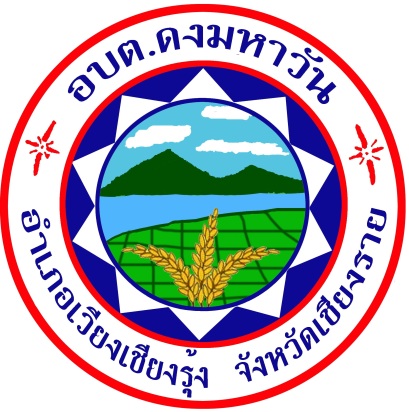 รายงานการติดตามและประเมินผลแผนพัฒนาองค์การบริหารส่วนตำบลดงมหาวัน ประจำปีงบประมาณ พ.ศ. 2564งานวิเคราะห์นโยบายและแผนสำนักปลัด อบต.ประกาศองค์การบริหารส่วนตำบลดงมหาวันเรื่อง  การติดตามและประเมินผลแผนพัฒนาองค์การบริหารส่วนตำบลดงมหาวันประจำปีงบประมาณ พ.ศ. 2564---------------------------------------------------	ตามระเบียบกระทรวงมหาดไทย ว่าด้วยการจัดทำแผนพัฒนาขององค์กรปกครองส่วนท้องถิ่น พ.ศ.๒๕๔๘ และแก้ไขเพิ่มเติมถึงฉบับที่ 3 (พ.ศ. 2561)  ข้อ 12 (๓) รายงานผลและเสนอความเห็นซึ่งได้จากการติดตามและประเมินผลแผนพัฒนาต่อผู้บริหารท้องถิ่น เพื่อให้ผู้บริหารท้องถิ่นเสนอต่อสภาท้องถิ่น และคณะกรรมการพัฒนาท้องถิ่น พร้อมทั้งประกาศผลการติดตามและประเมินผลแผนพัฒนาให้ประชาชนในท้องถิ่นทราบในที่เปิดเผยภายในสิบห้าวัน นับแต่วันรายงานผลและเสนอความเห็นดังกล่าวและต้องปิดประกาศไว้เป็นระยะเวลาไม่น้อยกว่าสามสิบวัน โดยอย่างน้อยปีละหนึ่งครั้งภายในเดือนธันวาคม    ของทุกปี นั้น		บัดนี้ ผู้บริหารได้รายงานผลการติดตามและประเมินผลแผนพัฒนาองค์การบริหารส่วนตำบล   ดงมหาวัน ประจำปีงบประมาณ พ.ศ.2564  ต่อสภาท้องถิ่นและคณะกรรมการพัฒนาท้องถิ่นแล้ว               นายกองค์การบริหารส่วนตำบลดงมหาวัน  จึงประกาศการติดตามและประเมินผลแผนพัฒนาองค์การบริหารส่วนตำบลดงมหาวัน ประจำปีงบประมาณ พ.ศ. 2564 รายละเอียดปรากฏตามรายงานผลการติดตามและประเมินผลแผนพัฒนา ที่แนบมาพร้อมนี้ 		จึงประกาศให้ทราบโดยทั่วกันประกาศ ณ วันที่   8  เดือน  มีนาคม  พ.ศ. 2565                                                                   สงกรานต์  โสภามา							 (นายสงกรานต์  โสภามา)						  นายกองค์การบริหารส่วนตำบลดงมหาวันส่วนที่ 1 บทนำการจัดทำแผนพัฒนาท้องถิ่น  เป็นบทบาทและอำนาจหน้าที่ที่สำคัญประการหนึ่งขององค์กรปกครองส่วนท้องถิ่น  ในการขับเคลื่อนให้เกิดการพัฒนาในด้านต่างๆ  ตามอำนาจหน้าที่ ทั้งด้านโครงสร้างพื้นฐาน ด้านงานส่งเสริมคุณภาพชีวิต ด้านการจัดระเบียบชุมชน/สังคม และการรักษาความสงบเรียบร้อย ด้านการวางแผน การส่งเสริมการลงทุนพาณิชยกรรม และการท่องเที่ยว  ด้านการบริหารจัดการ และการอนุรักษ์ทรัพยากรธรรมชาติ  สิ่งแวดล้อม และด้านศิลปวัฒนธรรม จารีตประเพณี และภูมิปัญญาท้องถิ่น  ทั้งนี้เป็นไปตามพระราชบัญญัติสภาตำบลและองค์การบริหารส่วนตำบล พ.ศ. 2537  และแก้ไขเพิ่มเติมถึง ฉบับที่ 7 พ.ศ. 2562 มาตรา 69/1  “การปฏิบัติงานตามอำนาจหน้าที่ขององค์การบริหารส่วนตำบลต้องเป็นไปเพื่อประโยชน์สุขของประชาชน โดยใช้วิธีการบริหารกิจการบ้านเมืองที่ดี  และให้คำนึงถึงการมีส่วนร่วมของประชาชนในการจัดทำแผนพัฒนาองค์การบริหารส่วนตำบล  การจัดทำงบประมาณ  การจัดซื้อจัดจ้าง  การตรวจสอบ  การประเมินผลการปฏิบัติงาน และการเปิดเผยข้อมูลข่าวสาร  ทั้งนี้ ให้เป็นไปตามกฎหมายระเบียบ  ข้อบังคับว่าด้วยการนั้นและหลักเกณฑ์และวิธีการที่กระทรวงมหาดไทยกำหนด”   แม้ว่าองค์กรปกครองส่วนท้องถิ่นจะมีอำนาจหน้าที่เพิ่มมากขึ้น แต่องค์กรปกครองส่วนท้องถิ่นส่วนใหญ่ยังคงมี   ทรัพยากรจำกัด ทั้งทรัพยากรบุคคล งบประมาณ และวัสดุอุปกรณ์  เพื่อให้การดำเนินงานขององค์กรเป็นไปอย่างมีประสิทธิภาพและประสิทธิผลมีความโปร่งใส และเกิดประโยชน์สูงสุดแก่ท้องถิ่นของตน  การจัดทำแผนพัฒนาท้องถิ่น  จึงเป็นเครื่องมือที่สำคัญประการหนึ่งที่จะให้องค์กรปกครองส่วนท้องถิ่นสามารถดำเนินงานได้ตามเป้าหมายที่วางไว้  การติดตามและประเมินผลแผนเป็นเครื่องมือสำคัญในการทดสอบการดำเนินงานตามภารกิจขององค์กรปกครองส่วนท้องถิ่นว่าดำเนินการได้ตามเป้าหมายที่กำหนดไว้หรือไม่  ทำให้ทราบและกำหนดทิศทางการพัฒนาได้อย่างเป็นรูปธรรม และเกิดความชัดเจนของแผนพัฒนา  โครงการ  กิจกรรมต่างๆ ซึ่งอาจเกิดจากองค์กร  บุคลากร  สภาพพื้นที่และผู้มีส่วนเกี่ยวข้องเพื่อนำไปสู่การปรับปรุงแผนงานให้เกิดความสอดคล้องกับสภาพแวดล้อมในสังคมภายใต้ความต้องการและความพึงพอใจของประชาชนและนำไปสู่การวางแผนการพัฒนาในปีต่อๆ ไป พร้อมการปรับปรุงและเร่งรีบดำเนินการสิ่งเหล่านี้จะถูกค้นพบเพื่อให้เกิดการพัฒนาท้องถิ่น  โดยการติดกตามและประเมินผลซึ่งส่งผลให้เกิดกระบวนการพัฒนาท้องถิ่นอย่างเข้มแข็งและมีความยั่งยืน  เป็นไปตามเป้าประสงค์ที่ตั้งไว้ได้อย่างดียิ่ง     ประโยชน์ของการติดตามและประเมินผล ๑)  ทำรู้ว่าการนำนโยบายไปปฏิบัติมีสมรรถภาพในการจัดการและบริหารมากน้อยเพียงใด  เพื่อปรับปรุงประสิทธิภาพการจัดการและการบริหาร๒)  เห็นจุดสำคัญที่จะต้องปรับปรุงแก้ไขอย่างชัดเจน  ทั้งวัตถุประสงค์ของแผนงาน  ขั้นตอนการปฏิบัติ  ทรัพยากรที่ต้องใช้ ช่วงเวลาที่จะต้องกระทำให้เสร็จ  ซึ่งจะทำให้แผนงานมีความเหมาะสมต่อการนำไปปฏิบัติให้บรรลุวัตถุประสงค์อย่างมีประสิทธิภาพยิ่งขึ้น  ๓)  ทำให้ทราบว่าจะต้องเปลี่ยนแปลงโครงการอย่างไรบ้างให้เหมาะสม  ระดับการเปลี่ยนแปลงมากน้อยแค่ไหน  การเปลี่ยนแปลงจะก่อให้เกิดผลกระทบอะไรบ้าง  อาทิ  เช่น  การเปลี่ยนแปลงวัตถุประสงค์บางส่วน การเปลี่ยนแนวทางการปฏิบัติ  หรือการเปลี่ยนแปลงหน่วยงานที่รับผิดชอบการนำโครงกาไปปฏิบัติ เป็นต้น๔)  ทำให้ทราบว่ามาตรการหรือกิจกรรมที่ใช้อยู่มีข้อบกพร่องอะไรบ้าง  ข้อบกพร้องดังกล่าวเกิดจากสาเหตุอะไร  เพื่อนำมาประมวลผลเพื่อแสวงหาแนวทางแก้ไขปรับปรุงมาตรการใหม่ให้เหมาะสมต่อการนำไปปฏิบัติให้บรรลุวัตถุประสงค์ยิ่งขึ้น๕)  ทำให้ทราบว่าขั้นตอนใดบ้างที่มีปัญหาอุปสรรค  และปัญหาอุปสรรคเหล่านั้นเกิดจากสาเหตุอะไร  เมื่อทราบข้อมูลทั้งหมด  การประเมินผลจะเป็นเครื่องมือสำคัญในการปรับปรุงขั้นตอนการทำงานของแผนงานให่มีความกระจ่างชัด  เพื่อขจัดปัญหาอุปสรรคที่เกิดขึ้นในแต่ละขั้นตอนให้หมดไป๖)  ทำให้ทราบว่าแผนงานที่นำไปปฏิบัติมีจุดแข็ง (stregths) และจุดอ่อน (weaknesses)  อะไรบ้าง และจุดอ่อนที่พบเกิดจากสาเหตุอะไรและจะแก้ไขได้อย่างไร  เมื่อได้ทำการวิเคราะห์ข้อมูลครบถ้วนแล้ว ผลการวิเคราะห์จะนำไปสู่การพัฒนาแผนงานให้มีความเหมาะสม และมีประสิทธิภาพยิ่งขึ้น๗)  ทำให้ผู้ให้การสนับสนุนการนำโครงการไปปฏิบัติและผู้สนับสนุนการประเมินผลทราบผลของการนำนโยบายไปปฏิบัติบรรลุวัตถุประสงค์เพียงใด  มีปัญหาอุปสรรคที่จะต้องปรับปรุงแก้ไขโครงการหรือไม่   (ผู้สนับสนุนทางการเงินมี  ๒ ส่วน  คือ ส่วนแรก คือ ผู้สนับสนุนการเงินแก่โครงการ เพื่อให้การนำโครงการไปปฏิบัติประสบผลสำเร็จ  และส่วนที่สอง  คือ ผู้ให้การสนับสนุนทางการเงินเพื่อทำการประเมินผลโครงการ  ทั้งผู้ให้การสนับสนุนการนำโครงการไปปฏิบัติและผู้สนับสนุนทางการเงิน  เพื่อทำการประเมินผลต่างๆ)     ๘)  การประเมินจะชี้ให้เห็นว่าแนวความคิดริเริ่มใหม่ในการแก้ไขปัญหาของท้องถิ่นประสบความสำเร็จตามวัตถุประสงค์ที่กำหนดไว้เพียงใด มีปัญหาและอุปสรรคในการดำเนินงานอย่างไรบ้าง และปัญหาอุปสรรคเหล่านี้ได้ผลเพียงใด  และหรือจะต้องปรับปรุงในส่วนใดบ้าง      ๙)  การประเมินจะทำให้เกิดความกระจ่างชัดว่าโครงการใดที่นำไปปฏิบัติแล้วได้ผลดีสมควรจะขยายโครงการให้ครอบคลุมกว้างขวางยิ่งขึ้นหรือโครงการใดมีปัญหาอุปสรรคมากและไม่สอดคล้องกับการแก้ไขปัญหาของสังคมควรจะยุติโครงการเสียเพื่อลดความสูญเสียให้น้อยลง  หรือในกรณีที่มีโครงการทีมีลักษณะแข่งขันกันการประเมินผลจะทำให้ทราบว่าโครงการใดมีประสิทธิภาพในการแก้ไขปัญหาของสาธารณชนสมควรสนับสนุนให้ดำเนินการต่อไป ส่วนโครงการที่ไม่ประสบความสำเร็จ หรือให้ผลตอบแทนน้อยกว่ามาก ก็ควรยกเลิกทิ้งเสีย    ขั้นตอนการติดตามและประเมินผลขั้นตอนที่ ๑  แต่งตั้งคณะกรรมการติดตามและประเมินผลแผนพัฒนาท้องถิ่น  ตามระเบียบกระทรวงมหาดไทย ว่าด้วยการจัดทำแผนพัฒนาขององค์กรปกครองส่วนท้องถิ่น พ.ศ. 2548 และแก้ไขเพิ่มเติมถึง ฉบับที่ 3 พ.ศ. ๒๕61  ข้อ ๒๘  ดังนี้  ให้ผู้บริหารท้องถิ่นแต่งตั้งคณะกรรมการติดตามและประเมินผลแผนพัฒนาท้องถิ่น ประกอบด้วย ๑)  สมาชิกสภาท้องถิ่นที่สภาท้องถิ่นคัดเลือกจำนวนสามคน    ๒)  ผู้แทนประชาคมท้องถิ่นที่ประชาคมท้องถิ่นคัดเลือกจำนวนสองคน ๓)  ผู้แทนหน่วยงานที่เกี่ยวข้องที่ผู้บริหารท้องถิ่นคัดเลือกจำนวนสองคน ๔)  หัวหน้าส่วนการบริหารที่คัดเลือกกันเองจำนวนสองคน      โดยให้คณะกรรมการเลือกกรรมการหนึ่งคนทำหน้าที่ประธานคณะกรรมการและกรรมการอีกหนึ่งคนทำหน้าที่เลขานุการของคณะกรรมการ  กรรมการตามข้อ ๒๘ ให้มีวาระอยู่ในตำแหน่งคราวละสองปีและอาจได้รับการคัดเลือกอีกได้  ขั้นตอนที่ ๒   คณะกรรมการติดตามแลประเมินผลแผนพัฒนาท้องถิ่น  กำหนดแนวทาง วิธีการในการติดตามและประเมินผลแผนพัฒนา  ตามระเบียบกระทรวงมหาดไทย ว่าด้วยการจัดทำแผนพัฒนาขององค์กรปกครองส่วนท้องถิ่น พ.ศ. 2548 และแก้ไขเพิ่มเติมถึง ฉบับที่ 3 พ.ศ. ๒๕61  ข้อ ๒๙ (๑)  ขั้นตอนที่ ๓   คณะกรรมการติดตามแลประเมินผลแผนพัฒนาท้องถิ่น  ดำเนินการติดตามและประเมนผลแผนพัฒนา  ตามระเบียบกระทรวงมหาดไทย ว่าด้วยการจัดทำแผนพัฒนาขององค์กรปกครองส่วนท้องถิ่น พ.ศ. 2548 และแก้ไขเพิ่มเติมถึง ฉบับที่ 3 พ.ศ. ๒๕61  ข้อ ๒๙ (๒)  ขั้นตอนที่ ๔   คณะกรรมการติดตามแลประเมินผลแผนพัฒนาท้องถิ่น  รายงานผลและเสนอความเห็นซึ่งได้จากการติดตามและประเมินผลแผนพัฒนาต่อผู้บริหารท้องถิ่น  เพื่อให้ผู้บริหารท้องถิ่นเสนอต่อสภาท้องถิ่น  และคณะกรรมการพัฒนาท้องถิ่น  พร้อมทั้งประกาศผลการติดตามและประเมินผลแผนพัฒนาให้ประชาชนในท้องถิ่นทราบในที่เปิดเผยภายในสิบห้าวันนับแต่วันรายงานผลและเสนอความเห็นดังกล่าวและต้องปิดประกาศไว้เป็นระยะเวลาไม่น้อยกว่าสามสิบวันโดยอย่างน้อยปีละครั้งภายในเดือนธันวาคม ตามระเบียบกระทรวงมหาดไทย ว่าด้วยการจัดทำแผนพัฒนาขององค์กรปกครองส่วนท้องถิ่น พ.ศ. 2548 และแก้ไขเพิ่มเติมถึง ฉบับที่ 3 พ.ศ. ๒๕61  ข้อ 29 (๓)  ขั้นตอนที่ ๕   ผู้บริหารท้องถิ่นเสนอผลการติดตามและประเมินผลต่อสภาท้องถิ่น  และคณะกรรมการพัฒนาท้องถิ่น  พร้อมกันประกาศผลการติดตามและประเมินผลแผนพัฒนาให้ประชาชนในท้องถิ่นทราบในที่เปิดเผยภายในสิบห้าวันนับแต่วันที่ผู้บริหารท้องถิ่นเสนอผลการติดตามและประเมินผลดังกล่าว และต้องปิดประกาศโดยเปิดเผยไม่น้อยกว่าสามสิบวันโดยอย่างน้อยปีละครั้งภายในเดือนธันวาคมของทุกปี  ตามระเบียบกระทรวงมหาดไทย ว่าด้วยการจัดทำแผนพัฒนาขององค์กรปกครองส่วนท้องถิ่น พ.ศ. 2548 และแก้ไขเพิ่มเติมถึง ฉบับที่ 3 พ.ศ. ๒๕61  ข้อ 30 (5)  กรอบและแนวทางในการติดตามและประเมินผล	คณะกรรมการติดตามและประเมินผลแผนพัฒนาองค์การบริหารส่วนตำบลดงมหาวันได้กำหนดกรอบและแนวทางในการติดตามและประเมินผลแผนพัฒนาขององค์การบริหารส่วนตำบลดงมหาวัน โดยอาศัยหนังสือกระทรวงมหาดไทยและคู่มือของกรมส่งเสริมการปกครองท้องถิ่น  ดังนี้    -  หนังสือกระทรวงมหาดไทย  ด่วนที่สุด ที่ มท ๐๘๑๐.3/ว 247  ลงวันที่  3  พฤศจิกายน  ๒๕60  เรื่อง  แนวทางการดำเนินการแผนพัฒนาท้องถิ่นสี่ปี (พ.ศ. 2561 – 2564) ขององค์กรปกครองส่วนท้องถิ่น - ระเบียบกระทรวงมหาดไทย ว่าด้วยการจัดทำแผนพัฒนาขององค์กรปกครองส่วนท้องถิ่น พ.ศ. 2548 และแก้ไขเพิ่มเติมถึง ฉบับที่ 3 พ.ศ. ๒๕61  ตามหนังสือกระทรวงมหาดไทยและคู่มือดังกล่าวคณะกรรมการจึงได้กำหนดกรอบและแนวทางในหารติดตามและประเมินผล  ดังนี้ (๑)  กรอบเวลา (time & timeframe)การดำเนินโครงการเป็นไปตามห้วงเวลาที่กำหนดเอาไว้ในแผนการดำเนินงานหรือไม่  และเป็นห้วงเวลาที่ดำเนินการเหมาะสมต่อถูกต้องหรือไม่  มีความล่าช้าเกิดขึ้นหรือไม่   (๒)  ความสอดคล้อง (relevance)มีความสอดคล้องกับแผนพัฒนาเศรษฐกิจและสังคมแห่งชาติ แผนการบริหารราชการแผ่นดิน  ยุทธศาสตร์ประเทศ  ค่านิยมหลักของคนไทย  นโยบายของรัฐบาล  ยุทธศาสตร์และนโยบายของคณะรักษาความสงบแห่งชาติ (คสช.)  ยุทธศาสตร์การพัฒนากลุ่มจังหวัด ยุทธศาสตร์การพัฒนาจังหวัด  ยุทธศาสตร์การพัฒนาองค์กรปกครองส่วนท้องถิ่นในเขตจังหวัด  แผนพัฒนาอำเภอ  แผนพัฒนาตำบล แผนชุมชน  แผนเศรษฐกิจพอเพียงท้องถิ่น (ด้านการเกษตรและแหล่งน้ำ)  วิสัยทัศน์  พันธกิจ  จุดมุ่งหมายเพื่อการพัฒนา  แนวทางการการพัฒนา นโยบายผู้บริหาร  รวมทั้งปัญหา  ความต้องการของประชาคมและชุมชน (๓)  ความพอเพียง     การบรรจุโครงการในแผนพัฒนาเป็นโครงการที่มีความจำเป็นต่อประชาชนในชุมชน  สามารถแก้ไขปัญหาที่เกิดขึ้นได้ในชุมชน และสามารถดำเนินการได้ตามอำนาจหน้าที่ของท้องถิ่น  โดยคำนึงถึงงบประมาณของท้องถิ่น(๔)  ความก้าวหน้า    พิจารณาถึงความก้าวหน้าในอนาคตของท้องถิ่น  โดยพิจารณายุทธศาสตร์การพัฒนาโครงสร้างพื้นฐาน (การพัฒนาด้านการคมนาคม  โครงสร้างพื้นฐาน  สาธารณูปโภค สาธารณูปการ  การใช้กฎหมายควบคุมอาคาร การวางผังเมือง)ยุทธศาสตร์การพัฒนาคนและสังคม (การพัฒนาคุณภาพการศึกษา  สุขภาวะของประชาชน  การรณรงค์และ   ป้องกันยาเสพติด  การกีฬาและการออกกำลังกาย  การส่งเสริม อนุรักษ์ ฟื้นฟู กิจกรรมศิลปวัฒนธรรม โบราณสถาน โบราณวัตถุ การส่งเคราะห์และส่งเสริมผู้ด้อยโอกาส  การสร้างชุมชนเข้มแข็งยุทธศาสตร์การพัฒนาด้านเศรษฐกิจ (สนับสนุน ส่งเสริมการเกษตรแบบพอเพียงการพัฒนาอาชีพที่สอดคล้องกับสภาพ ความต้องการของตลาดและชุมชน   ส่งเสริมพัฒนาการท่องเที่ยวทางธรรมชาติ ประวัติศาสตร์ ตามวิถีชุมชนและภูมิปัญญาชาวบ้าน  การส่งเสริมการลงทุน การพาณิชย์ การพัฒนาธุรกิจที่เกี่ยวกับการท่องเที่ยว)ยุทธศาสตร์การพัฒนาด้านสิ่งแวดล้อมและทรัพยากรธรรมชาติ    การฟื้นฟูและอนุรักษ์ป่า และระบบนิเวศ   การบริหารจัดการพื้นที่ลุ่มน้ำ  การควบคุมดูแลการท่องเที่ยวในแหล่งท่องเที่ยวธรรมชาติในชุมชน การบริหารจัดการขยะ   การกำจัดและบำบัดมลพิษยุทธศาสตร์การพัฒนาการเมือง การปกครองและการบริหารจัดการองค์กรภายใต้ระบบ        ธรรมาภิบาล  ส่งเสริมกระบวนการเรียนรู้ การมีส่วนร่วม  การบริหารจัดการองค์กรให้มีประสิทธิภาพและโปร่งใส  การตอบสนองความต้องการของประชาชน การจัดระเบียบชุมชนและสังคม การพัฒนาศักยภาพบุคลากรขององค์กรอย่างสม่ำเสมอและต่อเนื่อง(๕)  ประสิทธิภาพ  ติดตามและประเมินโครงการที่ดำเนินการว่าสามารถดำเนินการได้บรรลุวัตถุประสงค์หรือไม่  มีผลกระทบเกิดขึ้นหรือไม่  ผู้เข้าร่วมโครงการมีความพึงพอใจหรือไม่  การดำเนินโครงการสามารถแก้ไขปัญหาของชุมชนได้หรือไม่  งบประมาณถูกใช้ไปอย่างประหยัดและคุ้มค่า ทรัพย์สินของ เช่น วัสดุ  อุปกรณ์  ครุภัณฑ์ ถูกใช้ไปอย่างคุ้มค่า  มีการบำรุงรักษาและซ่อมแซม  มีการปรับปรุงหรือไม่(๖)  ประสิทธิผล    ปัญหาของชุมชนประชาชนได้รับการแก้ไขหรือไม่  มีผลกระทบต่อประชาชนในชุมชนหรือไม่  (๗)  ผลลัพธ์และผลผลิต    ประชาชน  ชุมชน  ได้รับอะไรจากการดำเนินโครงการของอบต. ซึ่งส่งผลไปถึงการพัฒนาจังหวัด  ภูมิภาคและระดับประเทศ(๘)  การประเมินผลกระทบการประเมินผลกระบวนการ  เป็นการประเมินถึงผลกระทบต่อชุมชนและสังคมและหน่วยงานที่เกี่ยวข้อง  โดยพิจารณาถึงผลกระทบต่อสุขภาพของประชาชน  สังคม  สภาพแวดล้อม  สิ่งแวดล้อม  ธรรมชาติ  เศรษฐกิจ ว่ามีผลกระทบเกิดขึ้นอย่างไร  สาเหตุจากอะไร  ประเมินผลกระบวนการการดำเนินงานโครงการ กระบวนการเหมาะสม ถูกต้องหรือไม่ส่วนที่ 2วิสัยทัศน์  พันธกิจ  จุดมุ่งหมาย  และแนวทางการพัฒนาการพัฒนาองค์การบริหารส่วนตำบลดงมหาวันวิสัยทัศน์ (vision) และพันธกิจ (mission) แนวทางการพัฒนาท้องถิ่นวิสัยทัศน์ (vision)“ สังคมดี  มีการศึกษา  พัฒนาภูมิปัญญา  นำพาปรัชญาเศรษฐกิจพอเพียง”ยุทธศาสตร์และแนวทางการพัฒนาองค์การบริหารส่วนตำบลดงมหาวันยุทธศาสตร์ที่  1 การพัฒนาระบบคมนาคมขนส่ง สาธารณูปโภค สาธารณูปการ และระบบโครงสร้างพื้นฐานอื่นๆ ที่จำเป็นในเขตองค์กรปกครองส่วนท้องถิ่น เพื่อรองรับการเป็นประชาคมอาเซียนแนวทางการพัฒนา1.1 การพัฒนาระบบคมนาคมและขนส่ง ทางระบายน้ำ สะพาน ท่าข้าม ที่จอดรถ ตลอดจนการจัดทำป้ายเส้นทางสองภาษาให้มีความชัดเจนเพื่ออำนวยความสะดวกในการสัญจร และการรองรับการเข้าสู่ประชาคมอาเซียน1.2 การพัฒนาระบบสาธารณูปโภค สาธารณูปการ โครงสร้างพื้นฐานที่จำเป็น ในเขตองค์กรปกครองส่วนท้องถิ่น		ยุทธศาสตร์ที่ 2 การพัฒนาด้านเศรษฐกิจและการท่องเที่ยว		แนวทางการพัฒนา	2.1 ส่งเสริมแนวทางการพัฒนาตามแนวพระราชดำริของพระบาทสมเด็จพระเจ้าอยู่หัวฯ ในการดำเนินชีวิตแบบเศรษฐกิจพอเพียง เกษตรอินทรีย์ เพื่อให้ประชาชนได้พึ่งตนเองได้อย่างยั่งยืน	2.2 ส่งเสริมการสร้างงานและสร้างอาชีพให้แก่ประชาชน กลุ่มแรงงานนอกระบบ กลุ่มผู้มีมีงานทำ กลุ่มผู้สูงอายุและผู้พิการ ทั้งในภาคเกษตรกรรม ภาคอุตสาหกรรม และหัตถกรรม กลุ่มวิสาหกิจชุมชน กลุ่มผู้ผลิตสินค้าหนึ่งตำบลหนึ่งผลิตภัณฑ์(OTOP) ตั้งแต่การผลิตจนถึงการตลาด2.3 การพัฒนาระบบชลประทาน หรือการพัฒนาแหล่งน้ำ และระบบบริหารจัดการน้ำ เพื่อสนับสนุนผลผลิตทางด้านการเกษตร การปลูกพืชเศรษฐกิจ การขยายพันธุ์พืช และพันธุ์สัตว์ที่ขาดแคลน	ยุทธศาสตร์ที่ 3 การพัฒนาด้านการศึกษาและการพัฒนาทรัพยากรมนุษย์	แนวทางการพัฒนา	3.1 ส่งเสริมและสนับสนุน การพัฒนาคุณภาพมาตรฐานการศึกษาทั้งในระบบ นอกระบบและการศึกษาตามอัธยาศัยให้มีคุณภาพและตามเกณฑ์มาตรฐาน	3.2 สนับสนุนการเรียนรู้คู่คุณธรรม ร่วมกับสถาบันทางศาสนา รวมทั้งส่งเสริมการศึกษาที่คำนึงถึงภูมิปัญญาท้องถิ่น วัฒนธรรมด้านภาษา และการแต่งกายล้านนายุทธศาสตร์ที่ 4 การพัฒนาคุณภาพชีวิตและสังคมเพื่อให้ประชาชนอยู่เย็นเป็นสุข	แนวทางการพัฒนา	4.1 ส่งเสริมและสนับสนุนการพัฒนาระบบการบริการสาธารณสุข    การอนามัยครอบครัวการรักษาพยาบาล การแพทย์ทางเลือก การป้องกันและควบคุมโรคติดต่อให้มีคุณภาพครอบคลุมโดยการมีส่วนร่วมทุกภาคีเครือข่าย	4.2 ส่งเสริมและสนับสนุน การศาสนา การอนุรักษ์สืบสานวัฒนธรรมล้านนา จารีตประเพณีและภูมิปัญญาท้องถิ่น	4.3  ส่งเสริมและสนับสนุนงานด้านสวัสดิการสังคมการสังคมสงเคราะห์ การพัฒนาคุณภาพชีวิตเด็ก  สตรี  เยาวชน  ผู้สูงอายุ  ผู้พิการและผู้ด้อยโอกาส	4.4 ส่งเสริมและพัฒนาเด็กและเยาวชนในท้องถิ่น ตลอดจนให้ความสำคัญกับศูนย์พัฒนาเด็กเล็กให้ได้รับอาหารเสริมและอาหารกลางวันอย่างครบถ้วนและเป็นธรรม		4.5 ส่งเสริมและพัฒนาการจัดระเบียบชุมชน งานด้านการรักษาความสงบเรียบร้อย งานด้านการป้องกันและบรรเทาสาธารณภัย การรักษาความปลอดภัยในชีวิตและทรัพย์สินของประชาชน ตลอดจนการให้ความสำคัญกับระบบเตือนภัยที่เกิดจากภัยธรรมชาติและภัยพิบัติในท้องถิ่น	4.6 ส่งเสริมและสนับสนุนงานป้องกันและแก้ไขปัญหายาเสพติดอย่างเป็นระบบ ปัญหาอาชญากรรม และการค้ามนุษย์ภายใต้การบริหารจัดการอย่างบูรณาการและมีประสิทธิภาพ	4.7 ส่งเสริมสนับสนุนการกีฬาและนันทนาการ  เพื่อให้เกิดการพัฒนาทั้งทางด้านร่างกายและจิตใจควบคู่กับการให้การศึกษา	ยุทธศาสตร์ที่ 5 การพัฒนาทรัพยากรธรรมชาติและสิ่งแวดล้อมให้ดำรงความสมบูรณ์และยั่งยืน	แนวทางการพัฒนา	5.1 ส่งเสริมการจัดการสิ่งแวดล้อม ขยะมูลฝอย สิ่งปฏิกูล น้ำเสียในชุมชน มลพิษทางอากาศตลอดจนการรักษาความสะอาด ความเป็นระเบียบเรียบร้อยของชุมชนและท้องถิ่น	ยุทธศาสตร์ที่ 6 การพัฒนาด้านการเมืองการบริหาร	แนวทางการพัฒนา	6.1 ส่งเสริมประชาธิปไตย ความเสมอภาค สิทธิเสรีภาพของประชาชน และการมีส่วนร่วมในการพัฒนาท้องถิ่น	6.2 เพิ่มขีดความสามารถของบุคลากร ขององค์กรปกครองส่วนท้องถิ่นในด้านการคลัง วิธีการงบประมาณ การบริหารงานบุคคลให้มีประสิทธิภาพ โปร่งใส ทันสมัยและประชาชนมีส่วนร่วม ทั้งนี้เพื่อการแก้ปัญหาของประชาชนและการให้บริการที่มีประสิทธิภาพ  
	6.3 พัฒนาปรับปรุงเครื่องมือ เครื่องใช้และเทคโนโลยี ตลอดจนการพัฒนาระบบจัดหารายได้ขององค์กรปกครองส่วนท้องถิ่นเป้าประสงค์1. เพื่อพัฒนาระบบโครงสร้างพื้นฐาน และระบบสาธารณูปโภคสาธารณูปการ ให้มีมาตรฐาน          และทั่วถึงเพียงพอ เพื่อรองรับ การเป็นประชาคมอาเซียน2. เพื่อให้ประชาชนได้รับการพัฒนาอาชีพมีการพัฒนาเพิ่มมูลค่าผลิตภัณฑ์และมีรายได้มากขึ้น        และเพื่อพัฒนาแหล่งท่องเที่ยว พัฒนาเสริมสร้างศักยภาพการท่องเที่ยว อย่างต่อเนื่อง	3. เพื่อยกระดับคุณภาพการศึกษาของประชาชนทุกระดับอย่างทั่วถึง	4. เพื่อให้ประชาชนมีคุณภาพชีวิตที่ดีมีความเข้มแข็ง สามารถพึ่งพาตนเองได้ และนำหลักปรัชญาเศรษฐกิจพอเพียงมาใช้ในการดำรงชีวิตได้อย่างมีประสิทธิภาพ, เพื่อส่งเสริมปลูกฝังให้ประชาชนมีคุณธรรมจริยธรรมมีความตระหนักในบทบาทหน้าที่ของพลเมืองดีและอนุรักษ์สืบสานศิลปวัฒนธรรมประเพณี ภูมิปัญญา	5. เพื่อพัฒนาทรัพยากรธรรม ชาติและสิ่งแวดล้อม ให้มีความยั่งยืน และได้รับการอนุรักษ์ฟื้นฟูอย่างต่อเนื่อง	6. เพื่อพัฒนาประสิทธิภาพการจัดการ การบริหารงานขององค์การบริหารส่วนตำบลดงมหาวันให้มีความโปร่งใสตรวจสอบได้ และส่งเสริมสนับสนุนการมีส่วนร่วมในการทำงานในทุกภาคส่วน2.4  ตัวชี้วัดยุทธศาสตร์ที่  1 การพัฒนาระบบคมนาคมขนส่ง สาธารณูปโภค สาธารณูปการ และระบบโครงสร้างพื้นฐานอื่นๆ ที่จำเป็นในเขตองค์กรปกครองส่วนท้องถิ่น เพื่อรองรับการเป็นประชาคมอาเซียนตัวชี้วัดระดับเป้าประสงค์ : โครงสร้างพื้นฐานมีการขยายพื้นที่การพัฒนาอย่างครอบคลุมและเพิ่มขึ้นโครงสร้างพื้นฐานได้รับการปรับปรุง ซ่อมแซม บำรุงรักษาอย่างทั่วถึงยุทธศาสตร์ที่ 2 การพัฒนาด้านเศรษฐกิจและการท่องเที่ยวตัวชี้วัดระดับเป้าประสงค์ : ประชาชนได้รับการพัฒนาอาชีพ มีการพัฒนาเพิ่มมูลค่าผลิตภัณฑ์และมีรายได้มากขึ้นมีการสร้างงานสร้างอาชีพให้กับประชาชนยุทธศาสตร์ที่ 3 การพัฒนาด้านการศึกษาและการพัฒนาทรัพยากรมนุษย์ตัวชี้วัดระดับเป้าประสงค์ : ส่งเสริมการเรียนรู้ของประชาชนในทั้งระบบและนอกระบบส่งเสริมการศึกษาแก่เด็กและผู้ด้อยโอกาสยุทธศาสตร์ที่ 4 การพัฒนาคุณภาพชีวิตและสังคมเพื่อให้ประชาชนอยู่เย็นเป็นสุขตัวชี้วัดระดับเป้าประสงค์ : 1. ประชาชนมีคุณภาพชีวิตที่ดีขึ้น2. ประชาชนมีความปลอดภัยในชีวิตและทรัพย์สิน3. ผู้ด้อยโอกาส  เด็ก ผู้สูงอายุ ผู้พิการและผู้ยากไร้ที่ได้รับการสงเคราะห์ยุทธศาสตร์ที่ 5 การพัฒนาทรัพยากรธรรมชาติและสิ่งแวดล้อมให้ดำรงความสมบูรณ์และยั่งยืนตัวชี้วัดระดับเป้าประสงค์ : 1. ทรัพยากรธรรมชาติและสิ่งแวดล้อมได้รับการพัฒนา อนุรักษ์ฟื้นฟูอย่างต่อเนื่อง2. ขยะมูลฝอย สิ่งปฏิกูล น้ำเสียในชุมชน มลพิษทางอากาศตลอดจนการรักษาความสะอาดของชุมชนมีการบริหารจัดการอย่างถูกวิธีไม่ทำลายสิ่งแวดล้อมยุทธศาสตร์ที่ 6 การพัฒนาด้านการเมืองการบริหารตัวชี้วัดระดับเป้าประสงค์ : 1. มีการบริหารงานภายใต้กฎหมาย มติคณะรัฐมนตรี ระเบียบ ตลอดจนหนังสือสั่งการต่างๆ อย่างเคร่งครัด2. มีการประสานงานแบบมีส่วนร่วมทั้งภายในและภายนอกองค์กรในทุกระดับส่วนที่ 3การติดตามและประเมินผลการดำเนินงานแผนพัฒนาองค์การบริหารส่วนตำบลดงมหาวันการดำเนินการติดตามและประเมินผลแผนพัฒนาองค์การบริหารส่วนตำบลดงมหาวัน  ประจำปีงบประมาณ พ.ศ. ๒๕๖2 ดำเนินการตามระเบียบระเบียบกระทรวงมหาดไทย ว่าด้วยการจัดทำแผนพัฒนาขององค์กรปกครองส่วนท้องถิ่น พ.ศ. ๒๕๔๘ และแก้ไขเพิ่มเติมถึงฉบับที่ 3 พ.ศ. 2561 หมวด ๖  ข้อ ๒๙  และระเบียบกระทรวงมหาดไทย ว่าด้วยการจัดทำแผนพัฒนาขององค์กรปกครองส่วนท้องถิ่น (ฉบับที่ ๒) พ.ศ. ๒๕๕๙  ข้อ ๑๓ และ  ข้อ ๑๔  โดยคณะกรรมการติดตามและประเมินผลแผนพัฒนาท้องถิ่น  จะต้องดำเนินการ  (๑)  กำหนดแนวทาง  วิธีการในการติดตามและประเมินผลแผนพัฒนา  (๒)  ดำเนินการติดตามและประเมินผลแผนพัฒนา  (๓)  รายงานผลและเสนอความเห็นซึ่งได้จากการติดตามและประเมินผลแผนพัฒนาต่อผู้บริหารท้องถิ่น เพื่อให้ผู้บริหารท้องถิ่นเสนอต่อสภาท้องถิ่น  และคณะกรรมการพัฒนาท้องถิ่น  พร้อมทั้งประกาศผลการติดตามและประเมินผลแผนพัฒนาให้ประชาชนในท้องถิ่นทราบในที่เปิดเผยภายในสิบห้าวันนับแต่วันรายงานผลและเสนอความเห็นดังกล่าวและต้องปิดประกาศไว้เป็นระยะเวลาไม่น้อยกว่าสามสิบวันโดยอย่างน้อยปีละสองครั้งภายในเดือนเมษายนและภายในเดือนตุลาคมของทุกปี  ดังนั้น  เพื่อให้การติดตามและประเมินผลแผนพัฒนาขององค์การบริหารส่วนตำบลดงมหาวันเป็นไปด้วยความถูกต้องตามระเบียบดังกล่าว  คณะกรรมการติดตามและประเมินผลแผนพัฒนาองค์การบริหารส่วนตำบลดงมหาวัน  จึงได้ดำเนินการติดตามและประเมินผลแผนพัฒนาขององค์การบริหารส่วนตำบลดงมหาวันประจำปีงบประมาณ พ.ศ. ๒๕๖2  	ตามระเบียบกระทรวงมหาดไทย ว่าด้วยการจัดทำแผนพัฒนาขององค์กรปกครองส่วนท้องถิ่น พ.ศ.2548 และที่แก้ไขเพิ่มเติม (ฉบับที่ 2)  พ.ศ.2559 และแก้ไขเพิ่มเติมถึงฉบับที่ 3 พ.ศ. 2561 ข้อ 28  กำหนดให้ผู้บริหารท้องถิ่นแต่งตั้งคณะกรรมการติดตามและประเมินผลแผนพัฒนาท้องถิ่น  ประกอบด้วยสมาชิกสภาท้องถิ่นที่สภาท้องถิ่นคัดเลือก  		จำนวนสามคนผู้แทนประชาคมท้องถิ่นที่ประชาชนท้องถิ่นคัดเลือก   	จำนวนสองคนผู้แทนหน่วยงานที่เกี่ยวข้องที่ผู้บริหารท้องถิ่นคัดเลือก  	จำนวนสองคนหัวหน้าส่วนการบริหารที่คัดเลือกเอง  			จำนวนสองคนผู้ทรงคุณวุฒิที่ผู้บริหารท้องถิ่นคัดเลือก  		จำนวนสองคน                    (โดยมีวาระอยู่ในตำแหน่งคราวละสี่ปี และอาจได้รับคัดเลือกอีกก็ได้ และมีอำนาจหน้าที่ ดังนี้)1. กำหนดแนวทาง  วิธีการในการติดตามและประเมินผลแผนพัฒนา2. ดำเนินการติดตามและประเมินผลแผนพัฒนา	3. รายงานผลและเสนอความเห็นซึ่งได้จากการติดตามและประเมินผลแผนพัฒนาต่อผู้บริหารท้องถิ่น  เพื่อให้ผู้บริหารท้องถิ่นเสนอต่อสภาท้องถิ่น  และคณะกรรมการพัฒนาท้องถิ่น  พร้อมทั้งประกาศผลการติดตามและประเมินผลแผนพัฒนาท้องถิ่นให้ประชาชนในท้องถิ่นทราบในที่เปิดเผยภายในสิบห้าวันนับแต่วันรายงานผลและเสนอความเห็นดังกล่าว และต้องปิดประกาศไว้เป็นระยะเวลาไม่น้อยกว่าสามสิบวันโดยอย่างน้อยปีละหนึ่งครั้งภายในเดือนธันวาคมของทุกปี4. แต่งตั้งคณะอนุกรรมการหรือคณะทำงานเพื่อช่วยปฏิบัติงานตามที่เห็นสมควรคณะกรรมการติดตามและประเมินผลแผนพัฒนาองค์การบริหารส่วนตำบลดงมหาวันได้รับ  การแต่งตั้งจากนายกองค์การบริหารส่วนตำบลดงมหาวัน ตามคำสั่งที่ 280/2561  เมื่อวันที่  11 กันยายน  2563  ซึ่งคณะกรรมการประกอบด้วย(1) นายประหยัด  ทัพธานี	ผู้แทนหน่วยงาน			ประธานกรรมการ		(2) นายพินิจจัย  แซ่ย่าง	 	ผู้แทนประชาคม  		กรรมการ(3) นายสมศักดิ์  จุมพลพงศ์	ผู้แทนสมาชิกอบต. 		กรรมการ(4) นายสมจิตร  จริยา	 	ผู้แทนสมาชิกอบต. 		กรรมการ(5) นายแต้ม  ปัญญาวิบูลย์ 	ผู้แทนสมาชิกอบต. 		กรรมการ(6) นางแสงจันทร์  ศุภวิทิตพัฒนา	ผู้แทนหน่วยงาน			กรรมการ (7) นายสมบัติ  ปินตา		ผู้แทนประชาคม	 		กรรมการ(8) นายสุวิน  ไชยสาร		ผู้อำนวยการกองช่าง	 	กรรมการ(9) นายบุญชวน  มะลัยโย   	ผู้ทรงคุณวุฒิ 			กรรมการ(11) นายเจษฎา  อินไชย 	ผู้ทรงคุณวุฒิ  			กรรมการ(11) นายเอกชัย  วัฒนโพธิ์ทอง	หัวหน้าสำนักปลัด	         กรรมการ/เลขานุการฯ(12) นายสายันต์  วันดี		นักวิเคราะห์นโยบายและแผน     ผู้ช่วยเลขานุการคณะกรรมการติดตามและประเมินผลแผนพัฒนาองค์การบริหารส่วนตำบลดงมหาวัน  มีอำนาจหน้าที่  ดังนี้(๑)  กำหนดแนวทาง  วิธีการในการติดตามและประเมินผลแผนพัฒนา(๒)  ดำเนินการติดตามและประเมินผลแผนพัฒนา(๓)  รายงานผลและเสนอความเห็นซึ่งได้จากการติดตามและประเมินผลแผนพัฒนาต่อผู้บริหารท้องถิ่น  เพื่อให้ผู้บริหารท้องถิ่นเสนอต่อสภาท้องถิ่นให้ประชาชนในท้องถิ่นทราบในที่เปิดเผยภายในสิบห้าวันนับแต่วันรายงานผลและเสนอความเห็นดังกล่าวและต้องปิดประกาศไว้เป็นระยะเวลาไม่น้อยกว่าสามสิบวันโดยอย่างน้อยปีละครั้งภายในเดือนธันวาคมของทุกปี ทั้งนี้ให้ปิดประกาศโดยเปิดเผยไม่น้อยกว่าสามสิบวันตารางที่ 1 การกำกับการจัดทำแผนพัฒนาขององค์การบริหารส่วนตำบลดงมหาวัน อำเภอเวียงเขียงรุ้ง จังหวัดเชียงรายบัญชีสรุปโครงการพัฒนาแผนพัฒนาท้องถิ่น (พ.ศ. 2561 – 2565)องค์การบริหารส่วนตำบลดงมหาวัน  อำเภอเวียงเชียงรุ้ง จังหวัดเชียงรายบัญชีสรุปครุภัณฑ์ ตามข้อบัญญัติงบประมาณรายจ่ายประจำปีงบประมาณ พ.ศ. 2564องค์การบริหารส่วนตำบลดงมหาวัน  อำเภอเวียงเชียงรุ้ง  จังหวัดเชียงรายบัญชีสรุปครุภัณฑ์ ตั้งเป็นรายการใหม่และโอนงบประมาณ ประจำปีงบประมาณ พ.ศ. 2564องค์การบริหารส่วนตำบลดงมหาวัน  อำเภอเวียงเชียงรุ้ง  จังหวัดเชียงรายตารางที่ 2 จำนวนโครงการตามแผนพัฒนาท้องถิ่น ประจำปีงบประมาณ พ.ศ. 2564					สรุป	โครงการเพื่อการพัฒนาท้องถิ่นตามแผนพัฒนาท้องถิ่น 240 โครงการ นำมาจัดทำงบประมาณ จำนวน 47 โครงการ หรือคิดเป็นร้อยละ 19.58 ของจำนวนโครงการที่ปรากฏตามแผนพัฒนาท้องถิ่น (47X100/240)ตารางที่ 3  ผลการดำเนินงาน (ความสำเร็จของโครงการ/กิจกรรม) ประจำปีงบประมาณ พ.ศ. 2564ยุทธศาสตร์ที่ 1 การพัฒนาระบบคมนาคมขนส่ง สาธารณูปโภค สาธารณูปการ และระบบโครงสร้างพื้นฐานอื่นๆ ที่จำเป็นในเขตองค์กรปกครองส่วนท้องถิ่น เพื่อรองรับการเป็นประชาคมอาเซียน1.แผนงานอุตสาหกรรมและการโยธา2. แผนงานอุตสาหกรรมและการโยธาสรุป ยุทธศาสตร์ที่  1 การพัฒนาระบบคมนาคมขนส่ง สาธารณูปโภค สาธารณูปการ และระบบโครงสร้างพื้นฐานอื่นๆ ที่จำเป็นในเขตองค์กรปกครองส่วนท้องถิ่น เพื่อรองรับการเข้าสู่ประชาคมอาเซียน มีทั้งหมด 27 โครงการ ดำเนินการแล้วเสร็จ 		         10	โครงการอยู่ระหว่างดำเนินการ/กันเงินเบิกจ่าย			         19	โครงการไม่ได้ดำเนินการ/ยกเลิกโครงการ					 0	โครงการในแผนพัฒนาท้องถิ่นปี 2564 จำนวน 27 โครงการ คิดเป็นร้อยละ 37.04%ยุทธศาสตร์ที่  2 การพัฒนาด้านเศรษฐกิจและการท่องเที่ยวแผนงานเกษตร  งานส่งเสริมการเกษตรสรุป ยุทธศาสตร์ที่  2 การพัฒนาด้านเศรษฐกิจและการท่องเที่ยวมีทั้งหมด 1 โครงการ ดำเนินการแล้วเสร็จ 				0	โครงการอยู่ระหว่างดำเนินการ/กันเงินเบิกจ่าย			        	0	โครงการไม่ได้ดำเนินการ/ยกเลิกโครงการ					1	โครงการในแผนพัฒนาท้องถิ่นปี 2564 จำนวน 1 โครงการ คิดเป็นร้อยละ 00.00 %ยุทธศาสตร์ที่ 3 การพัฒนาด้านการศึกษาและการพัฒนาทรัพยากรมนุษย์แผนงานการศึกษา  งานระดับก่อนวัยเรียนและประถมศึกษาสรุป ยุทธศาสตร์ที่  3 การพัฒนาด้านการศึกษาและการพัฒนาทรัพยากรมนุษย์มีทั้งหมด 4 โครงการ ดำเนินการแล้วเสร็จ 				4	โครงการอยู่ระหว่างดำเนินการ/กันเงินเบิกจ่าย			        	0	โครงการไม่ได้ดำเนินการ/ยกเลิกโครงการ					0	โครงการในแผนพัฒนาท้องถิ่นปี 2564 จำนวน 4 โครงการ คิดเป็นร้อยละ 100%ยุทธศาสตร์ที่  4 การพัฒนาคุณภาพชีวิตและสังคมเพื่อให้ประชาชนอยู่เย็นเป็นสุขแผนงานการศาสนาวัฒนธรรมและนันทนาการแผนงานการรักษาความสงบภายใน  งานป้องกันภัยฝ่ายพลเรือนและระงับอัคคีภัยแผนงานสร้างความเข้มแข็งของชุมชน  งานส่งเสริมและสนับสนุนความเข้มแข็งชุมชนแผนงานสังคมสงเคราะห์  งานสวัสดิการสังคมและสังคมสงเคราะห์แผนงานสาธารณสุข  งานบริหารสาธารณสุขและงานสาธารณสุขอื่นสรุป ยุทธศาสตร์ที่  4 การพัฒนาคุณภาพชีวิตและสังคมเพื่อให้ประชาชนอยู่เย็นเป็นสุขมีทั้งหมด 37 โครงการ ดำเนินการแล้วเสร็จ 			13	โครงการอยู่ระหว่างดำเนินการ/กันเงินเบิกจ่าย			        	0	โครงการไม่ได้ดำเนินการ/ยกเลิกโครงการ					22	โครงการในแผนพัฒนาท้องถิ่นปี 2564 จำนวน 37 โครงการ คิดเป็นร้อยละ 35.14%ยุทธศาสตร์ที่ 5 การพัฒนาทรัพยากรธรรมชาติและสิ่งแวดล้อมให้ดำรงความสมบูรณ์และยั่งยืนแผนงานบริหารทั่วไป  สรุป ยุทธศาสตร์ที่ 5 การพัฒนาทรัพยากรธรรมชาติและสิ่งแวดล้อมให้ดำรงความสมบูรณ์และยั่งยืนมีทั้งหมด 2 โครงการ ดำเนินการแล้วเสร็จ 				1	โครงการอยู่ระหว่างดำเนินการ/กันเงินเบิกจ่าย			        	0	โครงการไม่ได้ดำเนินการ/ยกเลิกโครงการ					1	โครงการในแผนพัฒนาท้องถิ่นปี 2564 จำนวน 2 โครงการ คิดเป็นร้อยละ 50%ยุทธศาสตร์ที่  6 การพัฒนาด้านการเมืองการบริหารแผนงานงบกลาง  งานงบกลางแผนงานบริหารงานทั่วไปสรุป ยุทธศาสตร์ที่ 6 การพัฒนาด้านการเมืองการบริหารมีทั้งหมด 10 โครงการ ดำเนินการแล้วเสร็จ 		          	6	โครงการอยู่ระหว่างดำเนินการ/กันเงินเบิกจ่าย			        	0	โครงการไม่ได้ดำเนินการ/ยกเลิกโครงการ					4	โครงการในแผนพัฒนาท้องถิ่นปี 2564 จำนวน 10 โครงการ คิดเป็นร้อยละ 60.00 %ครุภัณฑ์แผนงานบริหารงานทั่วไปครุภัณฑ์  แผนงานรักษาความสงบภายใน งานป้องกันภัยฝ่ายพลเรือนและระงับอัคคีภัยประเภทครุภัณฑ์   แผนงานสาธารณสุข งานบริการสาธารณสุขและงานสาธารณสุขอื่นประเภทครุภัณฑ์ แผนงานบริหารทั่วไป งานบริหารงานคลังประเภทครุภัณฑ์ แผนงานเคหะและชุมชน งานบริหารทั่วไปเกี่ยวกับเคหะและชุมชนครุภัณฑ์ตั้งเป็นรายการใหม่ ในปีงบประมาณ พ.ศ. 2564ประเภทครุภัณฑ์   แผนงานบริหารทั่วไป  งานบริหารทั่วไปตารางที่ 4   สรุปผลการดำเนินงาน(โครงการ/งบประมาณ) ประจำปีงบประมาณ พ.ศ. 2564  สรุปผลการดำเนินงาน(โครงการ/งบประมาณ) ประจำปีงบประมาณ พ.ศ. 2564  1. โครงการตามแผนพัฒนาประจำปี พ.ศ. 2564 จำนวน  240 โครงการ  งบประมาณ  107,290,762 บาท       จัดทำโครงการในงบประมาณรายจ่ายประจำปี  พ.ศ. 2564 จำนวน  47  โครงการ  งบประมาณ 15,548,200 บาท            	1.1 คิดเป็นร้อยละ 19.58 ของโครงการตามแผนพัฒนา ปี 2564 (47x100/240)	1.2 คิดเป็นร้อยละ 14.49 ของงบประมาณตามแผนพัฒนาท้องถิ่น ปี 2564        (15,548,200 x 100 / 107,290,762)2. ผลการดำเนินงานประจำปีงบประมาณ พ.ศ. 2564 จำนวน  18  โครงการ รวมงบประมาณที่ใช้ จำนวน    13,875,957.16 บาท คิดเป็นร้อยละ 33.36 (13,875,957.16 X 100 / 41,600,000) ของงบประมาณรายจ่ายประจำปีงบประมาณ พ.ศ. 2564 3. ครุภัณฑ์ตั้งรายการไว้รวม 22 โครงการ จำนวนเงิน 1,197,825 บาท เบิกจ่ายจริง 19 โครงการ เบิกจ่ายจริงเป็นจำนวนเงิน 275,365 บาท กราฟเปรียบเทียบโครงการจากการวางแผนพัฒนาสู่การจัดทำงบประมาณและการดำเนินโครงการกราฟเปรียบเทียบงบประมาณจากการวางแผนพัฒนาสู่การจัดทำงบประมาณและการเบิกจ่ายโครงการข้อเสนอแนะจากคณะกรรมการติดตามและประเมินผลแผนพัฒนาฯในการดำเนินโครงการให้คำนึงถึงห้วงเวลาแผนการดำเนินงานที่ได้วางไว้เพื่อที่โครงการจะได้แล้วเสร็จตามกำหนดระยะเวลาโครงการต่าง ๆ ในการกำหนดห้วงเวลาให้คำนึงถึงความเหมาะสมของฤดูกาล หรือความพร้อมของพื้นที่ที่จะเข้าดำเนินการโครงการที่ดำเนินการกันเงินเบิกจ่ายข้ามปีขอให้เร่งดำเนินการโครงการต่าง ๆ ให้แล้วเสร็จขอให้คณะผู้บริหารคำนึงถึงโครงการที่มีความจำเป็นต่อประชาชนโดยเฉพาะโครงการที่ตรงกับปัจจัยขั้นพื้นฐานขอให้รีบดำเนินการแก้ไขปัญหา	ให้ อบต.จัดทำโครงการในข้อบัญญัติ ให้แล้วเสร็จก่อน ก่อนจะดำเนินการทำโครงการที่มาจากภายนอกกหรือจากหน่วยงานอื่นในการติดตามและประเมินผลในรอบปีงบประมาณต่อไป ให้ผู้รับผิดชอบโครงการนำเสนอ ผลงานต่อคณะกรรมการฯ โดยอาจนำเสนอผ่านจอโปรเจคเตอร์ อย่างน้อยยุทธศาสตร์ ละ 1-2 โครงการสารบัญเรื่อง								    		หน้า-ประกาศการติดตามและประเมินผลแผนพัฒนา ประจำปีงบประมาณ  พ.ศ. ๒๕64ส่วนที่  ๑  บทนำ									1	บทนำ										1	ประโยชน์ของการติดตามและประเมินผล						1	ขั้นตอนการติดตามและประเมินผล							2	กรอบแนวทางในการติดตามและประเมินผล					5ส่วนที่  2  วิสัยทัศน์ พันธกิจ จุดมุ่งหมาย และแนวทางการพัฒนาอบต.			7ส่วนที่  3  การติดตามและประเมินผลการดำเนินงานแผนพัฒนาอบต.			11	บัญชีสรุปโครงการพัฒนา								14          บัญชีสรุปครุภัณฑ์ ตามข้อบัญญัติ งบประมาณรายจ่ายประจำปี พ.ศ.2564               15                                   บัญชีสรุปครุภัณฑ์ ตั้งเป็นรายการใหม่ ปีงบประมาณ พ.ศ.2564                            18	จำนวนโครงการตามแผนพัฒนาท้องถิ่น ประจำปีงบประมาณ พ.ศ.2564		19	ผลการดำเนินงาน (ความสำเร็จของโครงการ/กิจกรรม)				21	สรุปผลการดำเนินงาน(โครงการ/งบประมาณ) ประจำปีงบประมาณ พ.ศ.2564	80	ข้อเสนอแนะจากคณะกรรมการติดตามและประเมินผลแผนพัฒนาฯ			81*************************************รายงานการติดตามและประเมินผลแผนพัฒนาองค์การบริหารส่วนตำบลดงมหาวัน ประจำปีงบประมาณ พ.ศ. 2564งานวิเคราะห์นโยบายและแผนสำนักปลัด อบต.ประกาศองค์การบริหารส่วนตำบลดงมหาวันเรื่อง  การติดตามและประเมินผลแผนพัฒนาองค์การบริหารส่วนตำบลดงมหาวันประจำปีงบประมาณ พ.ศ. 2564---------------------------------------------------	ตามระเบียบกระทรวงมหาดไทย ว่าด้วยการจัดทำแผนพัฒนาขององค์กรปกครองส่วนท้องถิ่น พ.ศ.๒๕๔๘ และแก้ไขเพิ่มเติมถึงฉบับที่ 3 (พ.ศ. 2561)  ข้อ 12 (๓) รายงานผลและเสนอความเห็นซึ่งได้จากการติดตามและประเมินผลแผนพัฒนาต่อผู้บริหารท้องถิ่น เพื่อให้ผู้บริหารท้องถิ่นเสนอต่อสภาท้องถิ่น และคณะกรรมการพัฒนาท้องถิ่น พร้อมทั้งประกาศผลการติดตามและประเมินผลแผนพัฒนาให้ประชาชนในท้องถิ่นทราบในที่เปิดเผยภายในสิบห้าวัน นับแต่วันรายงานผลและเสนอความเห็นดังกล่าวและต้องปิดประกาศไว้เป็นระยะเวลาไม่น้อยกว่าสามสิบวัน โดยอย่างน้อยปีละหนึ่งครั้งภายในเดือนธันวาคม    ของทุกปี นั้น		บัดนี้ ผู้บริหารได้รายงานผลการติดตามและประเมินผลแผนพัฒนาองค์การบริหารส่วนตำบล   ดงมหาวัน ประจำปีงบประมาณ พ.ศ.2564  ต่อสภาท้องถิ่นและคณะกรรมการพัฒนาท้องถิ่นแล้ว               นายกองค์การบริหารส่วนตำบลดงมหาวัน  จึงประกาศการติดตามและประเมินผลแผนพัฒนาองค์การบริหารส่วนตำบลดงมหาวัน ประจำปีงบประมาณ พ.ศ. 2564 รายละเอียดปรากฏตามรายงานผลการติดตามและประเมินผลแผนพัฒนา ที่แนบมาพร้อมนี้ 		จึงประกาศให้ทราบโดยทั่วกันประกาศ ณ วันที่   8  เดือน  มีนาคม  พ.ศ. 2565                                                                   สงกรานต์  โสภามา							 (นายสงกรานต์  โสภามา)						  นายกองค์การบริหารส่วนตำบลดงมหาวันประเด็นการประเมินมีการดำเนินงานไม่มีการดำเนินงานส่วนที่ 1 คณะกรรมการพัฒนาท้องถิ่น1. มีการจัดตั้งคณะกรรมการพัฒนาท้องถิ่นเพื่อจัดทำแผนพัฒนาท้องถิ่น2. มีการจัดประชุมคณะกรรมการพัฒนาท้องถิ่นเพื่อจัดทำแผนพัฒนาท้องถิ่น3. มีการจัดประชุมอย่างต่อเนื่องสม่ำเสมอ4. มีการจัดตั้งคณะกรรมการสนับสนุนการจัดทำแผนพัฒนาท้องถิ่น5. มีการจัดประชุมคณะกรรมการสนับสนุนการจัดทำแผนพัฒนาท้องถิ่น6.มีคณะกรรมการพัฒนาท้องถิ่นและประชาคมท้องถิ่นพิจารณาร่างแผนยุทธศาสตร์การพัฒนาส่วนที่ 2 การจัดทำแผนพัฒนาท้องถิ่น7. มีการรวบรวมข้อมูลและปัญหาสำคัญของท้องถิ่นมาจัดทำฐานข้อมูล8. มีการเปิดโอกาสให้ประชาชนเข้ามามีส่วนร่วมในการจัดทำแผน9.มีการวิเคราะห์ศักยภาพของท้องถิ่น(swot)เพื่อประเมินสภาพการพัฒนาท้องถิ่น10.มีการกำหนดวิสัยทัศน์และภารกิจหลักการพัฒนาท้องถิ่นที่สอดคล้อง11. มีการกำหนดวิสัยทัศน์และภารกิจหลักการพัฒนาท้องถิ่นที่สอดคล้องกับยุทธศาสตร์จังหวัด12. มีการกำหนดจุดมุ่งหมายเพื่อการพัฒนาท้องถิ่นที่ยั่งยืน13. มีการกำหนดเป้าหมายการพัฒนาท้องถิ่น14. มีการกำหนดยุทธศาสตร์การพัฒนาและแนวทางการพัฒนา15. มีการกำหนดยุทธศาสตร์ที่สอดคล้องกับยุทธศาสตร์ของจังหวัด16. มีการอนุมัติและประกาศใช้แผนยุทธศาสตร์การพัฒนา17. มีการจัดทำบัญชีกลุ่มโครงการในแผนยุทธศาสตร์18. มีการกำหนดรูปแบบการติดตามประเมินผลแผนยุทธศาสตร์ยุทธศาสตร์ปี 2561ปี 2561ปี 2562ปี 2562ปี 2563ปี 2563ปี 2564ปี 2564ปี 2565ปี 2565ยุทธศาสตร์จำนวนโครงการงบประมาณ (บาท)จำนวนโครงการงบประมาณ (บาท)จำนวนโครงการงบประมาณ (บาท)จำนวนโครงการงบประมาณ (บาท)จำนวนโครงการงบประมาณ (บาท)การพัฒนาระบบคมนาคมขนส่ง สาธารณูปโภค สาธารณูปการ และระบบโครงสร้างพื้นฐานอื่นๆ ที่จำเป็นในเขตองค์กรปกครองส่วนท้องถิ่น เพื่อรองรับการเข้าสู่ประชาคมอาเซียน6111,929,0004134,584,0008155,970,85516888,319,0324919,228,855การพัฒนาด้านเศรษฐกิจและการท่องเที่ยว4100,0005131,0005100,0008205,000360,000การพัฒนาด้านการศึกษาและการพัฒนาทรีพยากรมนุษย์43,080,02053,678,40043,755,25043,979,33044,080,000การพัฒนาคุณภาพชีวิตและสังคมเพื่อให้ประชาชนอยู่เย็นเป็นสุข28886,000301,016,000371,333,000441,497,000411,388,000การพัฒนาทรัพยากรธรรมชาติและสิ่งแวดล้แมให้ดำรงความสมบูรณ์และยั่งยืน6220,0007240,6209610,0009570,0009320,000การพัฒนาด้านการเมืองการบริหาร611,510,000711,585,650711,870,000712,720,400712,380,000รวม10927,725,0209551,235,67014373,639,105240107,290,76211344,054,855งานหมวดรายจ่ายประเภทรายจ่ายโครงการงบประมาณอนุมัติ (บาท)เบิกจ่าย (บาท)งบประมาณคงเหลือ(บาท)งานบริหารทั่วไปค่าครุภัณฑ์ครุภัณฑ์สำนักงานตู้บานเลื่อน 4 ฟุต13,00013,0000งานบริหารทั่วไปค่าครุภัณฑ์ครุภัณฑ์สำนักงานตู้เหล็กแบบ 2 บาน16,500 16,5000งานบริหารทั่วไปค่าครุภัณฑ์ครุภัณฑ์สำนักงานตู้เหล็กแบบ 4 ลิ้นชัก14,00013,800200งานบริหารทั่วไปค่าครุภัณฑ์ครุภัณฑ์สำนักงานเต้นผ้าใบทรงโค้ง37,80037,8000งานบริหารทั่วไปค่าครุภัณฑ์ครุภัณฑ์สำนักงานโต๊ะทำงาน6,400 6,4000งานป้องกันภัยฝ่ายพลเรือนและระงับอัคคีภัยค่าครุภัณฑ์ครุภัณฑ์สำนักงานเครื่องปรับอากาศติดผนัง(ระบบ Inverter)24,200 19,4004,800งานป้องกันภัยฝ่ายพลเรือนและระงับอัคคีภัยค่าครุภัณฑ์ครุภัณฑ์งานบ้านงานครัวเลื่อยโซ่ยนต์12,000 9,8002,200งานป้องกันภัยฝ่ายพลเรือนและระงับอัคคีภัยค่าครุภัณฑ์ครุภัณฑ์อื่นเครื่องช่วยหายใจ (SCBA)198,000 194,0004,000งานบริหารงานคลังค่าครุภัณฑ์ครุภัณฑ์สำนักงานตู้เหล็ก 2 บาน22,00021,600400งานบริหารงานคลังครุภัณฑ์ครุภัณฑ์คอมพิวเตอร์เครื่องคอมพิวเตอร์ All in One สำหรับสำนักงาน17,00016,900100งานบริหารงานคลังครุภัณฑ์ครุภัณฑ์คอมพิวเตอร์เครื่องพิมพ์แบบฉีดหมึกพร้อมติดตั้งถังหมึกพิมพ์  (Ink Tank Printer)4,3004,29010งานบริหารงานคลังครุภัณฑ์ครุภัณฑ์คอมพิวเตอร์เครื่องสำรองไฟฟ้า ขนาด 800 AV (7 เครื่อง)17,50017,150350งานบริการสาธารณสุขและงานสาธารณสุขอื่นค่าครุภัณฑ์ครุภัณฑ์การเกษตรเครื่องพ่นหมอกควัน59,000 58,500500งานบริหารทั่วไปเกี่ยวกับเคหะและชุมชนค่าครุภัณฑ์ครุภัณฑ์สำนักงานเก้าอี้ทำงาน5,600 5,400200งานบริหารทั่วไปเกี่ยวกับเคหะและชุมชนค่าครุภัณฑ์ครุภัณฑ์สำนักงานโต๊ะทำงาน7,000 6,400600งานบริหารทั่วไปเกี่ยวกับเคหะและชุมชนค่าครุภัณฑ์ครุภัณฑ์ก่อสร้างเครื่องตัดคอนกรีต รุ่น 20 นิ้ว40,000 39,800200งานบริหารทั่วไปเกี่ยวกับเคหะและชุมชนค่าครุภัณฑ์ครุภัณฑ์สำรวจล้อวัดระยะทาง12,000 11,0001,000งานบริหารทั่วไปเกี่ยวกับเคหะและชุมชนครุภัณฑ์ครุภัณฑ์คอมพิวเตอร์เครื่องคอมพิวเตอร์ All in One สำหรับงานประมวลผล23,00022,900100งานบริหารทั่วไปเกี่ยวกับเคหะและชุมชนครุภัณฑ์ครุภัณฑ์คอมพิวเตอร์เครื่องพิมพ์แบบฉีดหมึก(Inkjet Printer) สำหรับกระดาษขนาด A321,00020,900100งานบริหารทั่วไปเกี่ยวกับเคหะและชุมชนครุภัณฑ์ครุภัณฑ์คอมพิวเตอร์เครื่องสำรองไฟฟ้า ขนาด 800 AV (7 เครื่อง)2,5002,45050รวม 20 โครงการ                                                                     เป็นเงินทั้งสิ้นรวม 20 โครงการ                                                                     เป็นเงินทั้งสิ้นรวม 20 โครงการ                                                                     เป็นเงินทั้งสิ้นรวม 20 โครงการ                                                                     เป็นเงินทั้งสิ้น552,800537,99014,810งานหมวดรายจ่ายประเภทรายจ่ายโครงการงบประมาณอนุมัติ (บาท)เบิกจ่าย (บาท)งบประมาณคงเหลือ(บาท)งานบริหารทั่วไปค่าครุภัณฑ์ครุภัณฑ์สำนักงานตู้เหล็กแบบ 2 บาน จำนวน 3 หลัง19,65019,6500งานบริหารทั่วไปค่าครุภัณฑ์ครุภัณฑ์ยานพาหนะและขนส่งรถบรรทุก (ดีเซล) ขนาด 1 ตัน ปริมาตรกระบอกสูบไม่ต่ำกว่า 2,400 ซีซี หรือเครื่องยนต์สูงสุดไม่ต่ำกว่า 110 กิโลวัตต์ ขับเคลื่อน 2 ล้อ แบบดับเบิ้ลแค็บ854,0000854,000งานบริหารทั่วไปค่าครุภัณฑ์ครุภัณฑ์คอมพิวเตอร์เครื่องพิมพ์แบบฉีดหมึกพร้อมติดตั้งถังหมึกพิมพ์ (Ink Tank Printer)4,3004,29010งานบริหารทั่วไปค่าครุภัณฑ์ครุภัณฑ์งานบ้าน งานครัวเลื่อยโซ่ยนต์12,0009,8002,200รวม 4 โครงการ                                                                       เป็นเงินทั้งสิ้นรวม 4 โครงการ                                                                       เป็นเงินทั้งสิ้นรวม 4 โครงการ                                                                       เป็นเงินทั้งสิ้นรวม 4 โครงการ                                                                       เป็นเงินทั้งสิ้น889,95033,740856,210ยุทธศาสตร์โครงการเพื่อการพัฒนาท้องถิ่นโครงการเพื่อการพัฒนาท้องถิ่นโครงการเพื่อการพัฒนาท้องถิ่นยุทธศาสตร์ตามแผนการจัดทำงบประมาณดำเนินการยุทธศาสตร์ที่  1 การพัฒนาระบบคมนาคมขนส่ง สาธารณูปโภค สาธารณูปการ และระบบโครงสร้างพื้นฐานอื่นๆ ที่จำเป็นในเขตองค์กรปกครองส่วนท้องถิ่น เพื่อรองรับการเข้าสู่ประชาคมอาเซียน16829กองช่างยุทธศาสตร์ที่ 2 การพัฒนาด้านเศรษฐกิจและการท่องเที่ยว81สำนักปลัดกองช่างยุทธศาสตร์ที่ 3 การพัฒนาด้านการศึกษาและการพัฒนาทรัพยากรมนุษย์42กองการศึกษายุทธศาสตร์ที่ 4 การพัฒนาคุณภาพชีวิตและสังคมเพื่อให้ประชาชนอยู่เย็นเป็นสุข449สำนักปลัดยุทธศาสตร์ที่ 5 การพัฒนาทรัพยากรธรรมชาติและสิ่งแวดล้อมให้ดำรงความสมบูรณ์และยั่งยืน9-สำนักปลัดยุทธศาสตร์ที่ 6 การพัฒนาด้านการเมืองการบริหาร76สำนักปลัด กองคลังรวม24047ลำดับที่โครงการ/กิจกรรมผลผลิตงบประมาณตั้งไว้งบประมาณที่ใช้งบประมาณ คงเหลือช่วงเวลาที่ดำเนินการ(เดือน)หน่วยดำเนินการผลความสำเร็จของการดำเนินงาน( การติดตามและประเมินผล)หมายเหตุโครงการก่อสร้างศาลาพักญาติ บ้านร่องหวาย หมู่ที่ 2ขนาดกว้าง 6.00  ม. ยาว 8.00 ม. สูง 3.00 ม. หรือมีพื้นที่ไม่น้อยกว่า 48.00 ตร.ม.(ตามแบบ อบต.ดงมหาวัน กำหนด)
   60,000 60,000-เมษายน – มิถุนายน 64กองช่าง- ดำเนินการเรียบร้อยตามรูปแบบรายการลำดับที่โครงการ/กิจกรรมผลผลิตงบประมาณตั้งไว้งบประมาณที่ใช้งบประมาณ คงเหลือช่วงเวลาที่ดำเนินการ(เดือน)หน่วยดำเนินการผลความสำเร็จของการดำเนินงาน( การติดตามและประเมินผล)หมายเหตุ2.โครงการต่อเติมอาคาร ที่ทำการ อบต.ดงมหาวันขนาดกว้าง 4.50 ม. ยาว 26.50 ม. หรือมีพื้นที่ไม่น้อยกว่า 119.25 ตร.ม. (ตามแบบอบต.ดงมหาวัน กำหนด)750,000--มกราคม – มีนาคม 64กองช่าง-ไม่ได้ดำเนินการ-โอนงบประมาณ ไปเพื่อจัดซื้อรถยนต์ส่วนกลาง จำนวน 750,000 บาท3.โครงการก่อสร้างกำแพงกั้นหนองประปาหมู่บ้าน  บ้านดงมหาวัน หมู่ที่ 1ผนังกว้าง 0.20 ม. ผนังสูง 1.50  ม. ยาว 35.00 ม.(ตามแบบอบต.ดงมหาวัน กำหนด)177,000-177,000มกราคม-มีนาคม 64กองช่าง-ยังไม่ได้ดำเนินการ-กันเงิน เพื่อดำเนินการในปีงบประมาณ พ.ศ.2565 (ต.ค.64 – ก.ย.65)4.โครงการก่อสร้างถนน คสล. บริเวณทางขึ้นศูนย์พัฒนาเด็กเล็กขนาดกว้าง 4.00 ม. ยาว 47.00 ม. หนา 0.15 ม. หรือมีพื้นที่ไม่น้อยกว่า 188.00 ตร.ม.(ตามแบบอบต.ดงมหาวัน กำหนด)  100,000-100,000มิถุนายน-สิงหาคม 64กองช่าง-ยังไม่ได้ดำเนินการ-กันเงิน เพื่อดำเนินการในปีงบประมาณ พ.ศ.2565 (ต.ค.64 – ก.ย.65)ลำดับที่โครงการ/กิจกรรมผลผลิตงบประมาณตั้งไว้งบประมาณที่ใช้งบประมาณ คงเหลือช่วงเวลาที่ดำเนินการ(เดือน)หน่วยดำเนินการผลความสำเร็จของการดำเนินงาน( การติดตามและประเมินผล)หมายเหตุ5โครงการก่อสร้างถนน คสล. เริ่มต้นบ้านนายเฉลิม ถึงที่นายประสงค์ สุทธชัย บ้านสันไทรงาม หมู่ที่ 5ขนาดกว้าง 3.00 ม. ยาว 105.00 ม. หนา 0.15 ม. หรือมีพื้นที่ไม่น้อยกว่า 315.00 ตร.ม. (ตามแบบอบต.ดงมหาวัน กำหนด)160,000-160,000มิถุนายน-สิงหาคม 64กองช่าง-ยังไม่ได้ดำเนินการ-กันเงิน เพื่อดำเนินการในปีงบประมาณ พ.ศ.2565 (ต.ค.64 – ก.ย.65)6โครงการก่อสร้างถนน คสล. เริ่มต้นสวนนายวิชาญ  พิชัยช่วง ถึงที่ดินนางสี  พลนุรักษ์ บ้านใหม่ร่องหวาย หมู่ที่ 11กว้าง 4.00 เมตร ยาว 43.00 เมตรหนา 0.15 เมตรหรือพื้นที่ไม่น้อยกว่า 172.00 ตารางเมตร (ตามแบบ อบต.ดงมหาวัน กำหนด)90,000-90,000มิถุนายน-สิงหาคม 64กองช่าง-ยังไม่ได้ดำเนินการ-กันเงิน เพื่อดำเนินการในปีงบประมาณ พ.ศ.2565 (ต.ค.64 – ก.ย.65)7โครงการก่อสร้างถนน คสล. เริ่มต้นสวนผู้ช่วยเดชศรีคำมูล ถึงประปาหมู่บ้าน บ้านใหม่ร่องหวาย หมู่ที่ 11กว้าง 4.00 เมตร ยาว 43.00 เมตรหนา 0.15 เมตรหรือพื้นที่ไม่น้อยกว่า 172.00 ตารางเมตร (ตามแบบ อบต.ดงมหาวัน กำหนด)90,000-90,000มิถุนายน-สิงหาคม 64กองช่าง-ยังไม่ได้ดำเนินการ-กันเงิน เพื่อดำเนินการในปีงบประมาณ พ.ศ.2565 (ต.ค.64 – ก.ย.65)ลำดับที่โครงการ/กิจกรรมผลผลิตงบประมาณตั้งไว้งบประมาณที่ใช้งบประมาณ คงเหลือช่วงเวลาที่ดำเนินการ(เดือน)หน่วยดำเนินการผลความสำเร็จของการดำเนินงาน( การติดตามและประเมินผล)หมายเหตุ8โครงการก่อสร้างถนน คสล. เริ่มต้นบ้านนางนางถิน อนรรครัตน์ ถึงประปาหมู่บ้าน บ้านป่าสักงาม หมู่ที่ 9กว้าง 4.00 เมตร ยาว 57.00 เมตรหนา 0.15 เมตรหรือมีพื้นที่ไม่น้อยกว่า 228.00 ตารางเมตร (ตามแบบ อบต.ดงมหาวัน กำหนด)120,000-120,000มิถุนายน-สิงหาคม 64กองช่าง-ยังไม่ได้ดำเนินการ-กันเงิน เพื่อดำเนินการในปีงบประมาณ พ.ศ.2565 (ต.ค.64 – ก.ย.65)9โครงการก่อสร้างถนน คสล. จุดเริ่มต้นถนน คสล.(เดิม) จุดสิ้นสุดถนน คสล.(เดิม) บ้านปงเคียน หมู่ที่ 8กว้าง 3.00 เมตร ยาว 40.00 เมตรหนา 0.15 เมตร หรือพื้นที่ ไม่น้อยกว่า120.00 ตารางเมตร (ตามแบบ อบต.ดงมหาวัน กำหนด)280,000-280,000มิถุนายน-สิงหาคม 64กองช่าง-ยังไม่ได้ดำเนินการ-กันเงิน เพื่อดำเนินการในปีงบประมาณ พ.ศ.2565 (ต.ค.64 – ก.ย.65)10โครงการก่อสร้างถนน คสล. จุดเริ่มต้นบ้านนายลำเพลิน  พูนเพิ่ม จุดสิ้นสุดบ้านนายสุรินทร์ ผาบจันสิงห์ บ้านป่าเลา หมู่ที่ 3กว้าง 3.00 เมตร ยาว 40.00 เมตรหนา 0.15 เมตร หรือพื้นที่ ไม่น้อยกว่า120.00 ตารางเมตร (ตามแบบ อบต.ดงมหาวัน กำหนด)60,000-60,000มิถุนายน-สิงหาคม 64กองช่าง-ยังไม่ได้ดำเนินการ-กันเงิน เพื่อดำเนินการในปีงบประมาณ พ.ศ.2565 (ต.ค.64 – ก.ย.65)ลำดับที่โครงการ/กิจกรรมผลผลิตงบประมาณตั้งไว้งบประมาณที่ใช้งบประมาณ คงเหลือช่วงเวลาที่ดำเนินการ(เดือน)หน่วยดำเนินการผลความสำเร็จของการดำเนินงาน( การติดตามและประเมินผล)หมายเหตุ11โครงการก่อสร้างถนน คสล. บ้านป่าเลา หมู่ที่ 3 จุดเริ่มต้นบ้านนายทองพูล สัตย์ธรรม จุดสิ้นสุดบ้านนางมะทุรินทร์ สัตย์ธรรมขนาดกว้าง 5.00 เมตรยาว 30.00  เมตร หนา 0.15 เมตรหรือมีพื้นที่ไม่น้อยกว่า 150.00 ตร.ม. (ตามแบบ อบต.ดงมหาวัน กำหนด)78,000-78,000มิถุนายน-สิงหาคม 64กองช่าง-ยังไม่ได้ดำเนินการ-กันเงิน เพื่อดำเนินการในปีงบประมาณ พ.ศ.2565 (ต.ค.64 – ก.ย.65)12โครงการก่อสร้างรางระบายน้ำ คสล. รูปตัวยู พร้อมฝาปิด บ้านร่องหวาย หมู่ที่ 2จุดเริ่มต้นบ้านนางสมร สีแสงนัน จุดสิ้นสุดบ้านนางทองยุ้น ปัญญาสิงห์ขนาดกว้าง 0.40 เมตรยาว 71.00  เมตร หนา 0.15 เมตรลึก 0.50 – 0.70 ม. (ตามแบบ อบต.ดงมหาวัน กำหนด)155,000-154,500มิถุนายน-สิงหาคม 64กองช่าง-ยังไม่ได้ดำเนินการ-กันเงิน เพื่อดำเนินการในปีงบประมาณ พ.ศ.2565 (ต.ค.64 – ก.ย.65)13โครงการก่อสร้างรางระบายน้ำ คสล. รูปตัวยู พร้อมฝาปิด บ้านใหม่มหาวัน หมู่ที่ 12 จุดเริ่มต้นหน้า รพ.สต.บ้านดงมหาวัน ไปทางหน้า รร.อนุบาลดงมหาวันขนาดกว้าง 0.40 เมตรยาว 138.00  เมตร หนา 0.15 เมตรลึก 0.50 – 0.70 ม. พร้อมฝาปิด (ตามแบบ อบต.ดงมหาวัน กำหนด)300,000-299,400พฤษภาคม-กรกฎาคม 64กองช่าง-ยังไม่ได้ดำเนินการ-กันเงิน เพื่อดำเนินการในปีงบประมาณ พ.ศ.2565 (ต.ค.64 – ก.ย.65)ลำดับที่โครงการ/กิจกรรมผลผลิตงบประมาณตั้งไว้งบประมาณที่ใช้งบประมาณ คงเหลือช่วงเวลาที่ดำเนินการ(เดือน)หน่วยดำเนินการผลความสำเร็จของการดำเนินงาน( การติดตามและประเมินผล)หมายเหตุ14โครงการก่อสร้างรางระบายน้ำ คสล. รูปตัวยู พร้อมฝาปิด บ้านร่องหวาย หมู่ที่ 2จุดเริ่มต้นบ้านพระสัญญา เกตุละคร ไปทางบ้านนายสมบัติ  แก้วสาทรขนาดกว้าง 0.40 เมตรยาว 71.00  เมตร หนา 0.15 เมตรลึก 0.50 – 0.70 ม. (ตามแบบ อบต.ดงมหาวัน กำหนด)155,000-154,500มิถุนายน-สิงหาคม 64กองช่าง-ยังไม่ได้ดำเนินการ-กันเงิน เพื่อดำเนินการในปีงบประมาณ พ.ศ.2565 (ต.ค.64 – ก.ย.65)15โครงการก่อสร้างรางระบายน้ำตัววี เริ่มต้นบ้านนายเมตร์ กาละกุล ถึงบ้านนางทองใบ เหล่าแสงศรี บ้านใหม่ร่องหวาย หมู่ที่ 11กว้าง 0.80 เมตร ลึก 0.30 ม. ยาว 95.00  เมตร (ตามแบบ อบต.ดงมหาวัน กำหนด) 52,000-51,700มิถุนายน-สิงหาคม 64กองช่าง-ยังไม่ได้ดำเนินการ-กันเงิน เพื่อดำเนินการในปีงบประมาณ พ.ศ.2565 (ต.ค.64 – ก.ย.65)16โครงการก่อสร้างรางระบายน้ำรูปตัวยูพร้อมฝาปิด เริ่มต้นบ้านนายทองม้วน มะลัยโย สิ้นสุดบ้านนางสาคร เทพศิริ บ้านปงบน หมู่ที่ 10กว้าง 0.40 เมตร  ยาว 128.00 เมตร ลึก0.50 – 0.70 เมตร พร้อมฝาปิด (ตามแบบ อบต.ดงมหาวัน กำหนด)280,000-279,500มิถุนายน-สิงหาคม 64กองช่าง-ยังไม่ได้ดำเนินการ-กันเงิน เพื่อดำเนินการในปีงบประมาณ พ.ศ.2565 (ต.ค.64 – ก.ย.65)17โครงการขยายไหล่ถนนบ้านป่าตึง หมู่ที่ 6 จุดเริ่มต้นบ้านนายชัยรัตน์กว้าง 0.40 เมตร  ยาว 55.00 เมตร ลึก0.50 – 0.70 เมตร พร้อมฝาปิด (ตามแบบ อบต.ดงมหาวัน กำหนด)280,000-279,000มิถุนายน-สิงหาคม 64กองช่าง-ยังไม่ได้ดำเนินการ-กันเงิน เพื่อดำเนินการในปีงบประมาณ พ.ศ.2565 (ต.ค.64 – ก.ย.65)ลำดับที่โครงการ/กิจกรรมผลผลิตงบประมาณตั้งไว้งบประมาณที่ใช้งบประมาณ คงเหลือช่วงเวลาที่ดำเนินการ(เดือน)หน่วยดำเนินการผลความสำเร็จของการดำเนินงาน( การติดตามและประเมินผล)หมายเหตุ18โครงการซ่อมแซมระบบประปาหมู่บ้าน บ้านดงมหาวัน หมู่ที่ 1ซ่อมแซมระบบประปาหมู่บ้าน (ตามแบบ อบต.ดงมหาวัน กำหนด)40,00039,500500มกราคม -มีนาคม 64กองช่าง-ดำเนินการเรียบร้อย ตามรูปแบบรายการ19โครงการปรับปรุงถนนหินคลุกเพื่อการเกษตรเส้นป่าชุมชน บ้านป่าเลา หมู่ที่ 3กว้าง 4.00 เมตรยาว 1,300 เมตร หนาเฉลี่ย 0.15 เมตร หรือมีปริมาณหินคลุกไม่น้อยกว่า 180.00 ตร.ม. (ตามแบบ อบต.ดงมหาวัน กำหนด) 162,000162,0000เมษายน -มิถุนายน 64กองช่าง-ดำเนินการเรียบร้อยตามรูปแบบรายการ20โครงการปรับปรุงระบบประปา บ้านสันไทรงาม หมู่ที่ 5ปรับปรุงระบบประปาหมู่บ้าน (ตามแบบ อบต.ดงมหาวัน กำหนด)50,00038,00012,000เมษายน -มิถุนายน 64กองช่าง-ดำเนินการเรียบร้อยตามรูปแบบรายการ21โครงการปรับปรุงระบบประปาหมู้บ้าน บ้านดอยศิริมงคล หมู่ที่ 7ปรับปรุงระบบประปาหมู่บ้าน (ตามแบบ อบต.ดงมหาวัน กำหนด)300,000299,0001,000กรกฎาคม-กันยายน 64กองช่าง-ดำเนินการเรียบร้อยตามรูปแบบรายการลำดับที่โครงการ/กิจกรรมผลผลิตงบประมาณตั้งไว้งบประมาณที่ใช้งบประมาณ คงเหลือช่วงเวลาที่ดำเนินการ(เดือน)หน่วยดำเนินการผลความสำเร็จของการดำเนินงาน( การติดตามและประเมินผล)หมายเหตุ22โครงการปรับปรุงระบบประปาหมู่บ้าน บ้านใหม่ร่องหวาย หมู่ที่ 11ปรับปรุงระบบประปาหมู่บ้าน (ตามแบบ อบต.ดงมหาวัน กำหนด)30,00024,5005,500กรกฎาคม – กันยายน 64กองช่าง-ดำเนินการเรียบร้อยตามรูปแบบรายการ23โครงการวางท่อ PVC จากสระนายปราโมทย์ ถึงบ้านสันไทรงาม หมู่ที่ 5ดำเนินการวางท่อ PVC จากสระนายปราโมทย์ ถึงบ้านสันไทรงาม  (ตามแบบ อบต.ดงมหาวัน กำหนด)90,00089,500500กรกฎาคม – กันยายน 64กองช่าง-ดำเนินการเรียบร้อยตามรูปแบบรายการ24โครงการวางท่อน้ำทิ้งจากบ่อน้ำเสียประปาหมู่บ้าน สิ้นสุดบ้านนายกองคำ  นัยติ๊บ บ้านดงมหาวัน หมู่ที่ 1วางท่อน้ำทิ้งจากบ่อน้ำเสียประปาหมู่บ้าน (ตามแบบ อบต.ดงมหาวัน กำหนด)36,00031,7004,300กรกฎาคม – กันยายน 64กองช่าง-ดำเนินการเรียบร้อยตามรูปแบบรายการ25โครงการปรับปรุงเสียงตามสาย บ้านป่าสักงาม หมู่ที่ 9ปรับปรุงเสียงตามสาย (ตามแบบ อบต.ดงมหาวัน กำหนด)50,00049,500500มกราคม –มีนาคม 64กองช่าง-ดำเนินการเรียบร้อยตามรูปแบบรายการลำดับที่โครงการ/กิจกรรมผลผลิตงบประมาณตั้งไว้งบประมาณที่ใช้งบประมาณ คงเหลือช่วงเวลาที่ดำเนินการ(เดือน)หน่วยดำเนินการผลความสำเร็จของการดำเนินงาน( การติดตามและประเมินผล)หมายเหตุ26โครงการปรับปรุงเสียงตามสาย หมู่บ้านดงมหาวัน หมู่ที่ 1ปรับปรุงเสียงตามสาย (ตามแบบ อบต.ดงมหาวัน กำหนด)47,00046,500500มกราคม –มีนาคม 64กองช่าง-ดำเนินการเรียบร้อยตามรูปแบบรายการ27โครงการปรับปรุงหอกระจายข่าว บ้านใหม่ร่องหวาย หมู่ที่ 11ปรับปรุงเสียงตามสาย (ตามแบบ อบต.ดงมหาวัน กำหนด)28,00027,500500มกราคม –มีนาคม 64กองช่าง-ดำเนินการเรียบร้อยตามรูปแบบรายการลำดับที่โครงการ/กิจกรรมผลผลิตงบประมาณตั้งไว้งบประมาณที่ใช้งบประมาณ คงเหลือช่วงเวลาที่ดำเนินการ(เดือน)หน่วยดำเนินการผลความสำเร็จของการดำเนินงาน( การติดตามและประเมินผล)หมายเหตุโครงการพัฒนาศูนย์บริการและถ่ายทอดเทคโนโลยีการเกษตรดำเนินโครงการเพื่อพัฒนาและถ่ายทอดเทคโนโลยีทางการเกษตรแก่ผู้เข้าร่วมโครงการ15,000015,000เมษายน – กรกฎาคม 64สำนักปลัดไม่ได้ดำเนินโครงการเนื่องจากอยู่ช่วงมีการระบาดของโรคไวรัสโคโรนา - 2019ลำดับที่โครงการ/กิจกรรมผลผลิตงบประมาณตั้งไว้งบประมาณที่ใช้งบประมาณ คงเหลือช่วงเวลาที่ดำเนินการ(เดือน)หน่วยดำเนินการผลความสำเร็จของการดำเนินงาน( การติดตามและประเมินผล)หมายเหตุโครงการจัดงานวันเด็กแห่งชาติดำเนินงานโครงการจัดงานวันเด็กแห่งชาติ 30,000030,000มกราคม 2564กองการศึกษาฯไม่ได้ดำเนินการจัดโครงการจัดงานวันเด็กแห่งชาติเนื่องจากอยู่ช่วงมีการระบาดของโรคไวรัสโคโรนา - 2019ลำดับที่โครงการ/กิจกรรมผลผลิตงบประมาณตั้งไว้งบประมาณที่ใช้งบประมาณ คงเหลือช่วงเวลาที่ดำเนินการ(เดือน)หน่วยดำเนินการผลความสำเร็จของการดำเนินงาน( การติดตามและประเมินผล)หมายเหตุโครงการสนับสนุนค่าใช้จ่ายการบริหารสถานศึกษา(1) ค่าอาหารกลางวันเด็กเล็ก จำนวน392,000 บาท(2) ค่าจัดการเรียนการสอนของศูนย์พัฒนาเด็กเล็ก (รายหัว)จำนวน 136,000(3) ค่าหนังสือเรียนจำนวน 8,000 บาท(4) ค่าอุปกรณ์การเรียน จำนวน 8,000 บาท(5) ค่าเครื่องแบบนักเรียน จำนวน 12,000 บาท(6) ค่ากิจกรรมพัฒนาคุณภาพผู้เรียน จำนวน 17,200 บาท546,800504,36042,440ตุลาคม 63- กันยายน 64กองการศึกษาฯ-ค่าอาหารกลางวันเด็กเล็ก -จัดการเรียนการสอนของศูนย์พัฒนาเด็กเล็ก-หนังสือเรียน-ค่าอุปกรณ์การเรียน-ค่าเครื่องแบบนักเรียน -ค่ากิจกรรมพัฒนาคุณภาพผู้เรียนห้วงเวลาแผนดำเนินงานต.ค.2563-ก.ย.2564ลำดับที่โครงการ/กิจกรรมผลผลิตงบประมาณตั้งไว้งบประมาณที่ใช้งบประมาณ คงเหลือช่วงเวลาที่ดำเนินการ(เดือน)หน่วยดำเนินการผลความสำเร็จของการดำเนินงาน( การติดตามและประเมินผล)หมายเหตุค่าอาหารเสริม (นม)**ถือเป็นค่าวัสดุ**1ค่าจัดซื้อจัดจ้างอาหารเสริม (นม) สำหรับศูนย์พัฒนาเด็กเล็ก (ศพด.) สังกัดอบต.ดงมหาวัน ทั้ง 3 แห่ง  2.ค่าจัดซื้อจัดจ้างอาหารเสริม (นม) สำหรับเด็กอนุบาล และเด็ก ป.1 - ป.6 ร.ร.ในพื้นที่องค์การบริหารส่วนตำบลดงมหาวัน   1,168,9301,153,398.2415,531.76ตุลาคม 63- กันยายน 64กองการศึกษาฯค่าอาหารเสริม (นม)ห้วงเวลาแผนดำเนินงานต.ค.2563-ก.ย.2564สนับสนุนอาหารกลางวันโรงเรียนในพื้นที่องค์การบริหารส่วนตำบลดงมหาวันเงินอุดหนุนอาหารกลางวันให้กับโรงเรียนในพื้นที่องค์การบริหารส่วนตำบลดงมหาวัน  อัตราคนละ 20 บาทต่อคน จำนวน 200 วัน2,233,6002,154,44079,160ตุลาคม 63- กันยายน 64กองการศึกษาฯสนับสนุนอาหารกลางวันโรงเรียนในพื้นที่องค์การบริหารส่วนตำบลดงมหาวันห้วงเวลาแผนดำเนินงานต.ค.2563-ก.ย.2564ลำดับที่โครงการ/กิจกรรมผลผลิตงบประมาณตั้งไว้งบประมาณที่ใช้งบประมาณ คงเหลือช่วงเวลาที่ดำเนินการ(เดือน)หน่วยดำเนินการผลความสำเร็จของการดำเนินงาน( การติดตามและประเมินผล)หมายเหตุโครงการจัดงานประเพณีปีใหม่ม้งดำเนินการจัดงานประเพณีปีใหม่ม้ง30,000030,000ธ.ค. 63 – ม.ค. 64กองการศึกษาฯดำเนินโครงการ ตามประเพณีปีใหม่ม้งดำเนินโครงการโดยไม่ใช้งบประมาณโครงการส่งเสริมวัฒนธรรมประเพณีรดน้ำดำหัวผู้สูงอายุตำบลดงมหาวันดำเนินการจัดกิจกรรมส่งเสริมวัฒนธรรมประเพณีรดน้ำดำหัวผู้สูงอายุตำบลดงมหาวัน30,00030,0000เมษายน 64กองการศึกษาฯจัดกิจกรรมรดน้ำดำหัวผู้สูงอายุตำบลดงมหาวันห้วงเวลาแผนดำเนินงานเม.ย.2564โครงการส่งเสริมอนุรักษ์วัฒนธรรมประเพณีบุญบั้งไฟตำบลดงมหาวันดำเนินการจัดกิจกรรมส่งเสริมอนุรักษ์วัฒนธรรมประเพณีบุญบั้งไฟตำบลดงมหาวัน100,0000100,000พฤษภาคม 64กองการศึกษาฯไม่ได้ดำเนินการจัดทำโครงการเนื่องจากอยู่ช่วงมีการระบาดของโรคไวรัสโคโรนา - 2019โครงการจัดงานประเพณีนมัสการและสรงน้ำพระธาตุดอยตุง "หกเป็งล่องฟ้า ไหว้สาพระธาตุดอยตุง"อุดหนุนงบประมาณให้กับอำเภอเวียงเชียงรุ้งจัดกิจกรรมจัดงานประเพณีนมัสการและสรงน้ำพระธาตุดอยตุง "หกเป็งล่องฟ้า ไหว้สาพระธาตุดอยตุง"5,00005,000มีนาคม 63กองการศึกษาฯไม่ได้อุดหนุนงบประมาณให้กับอำเภอเวียงเชียงรุ้งลำดับที่โครงการ/กิจกรรมผลผลิตงบประมาณตั้งไว้งบประมาณที่ใช้งบประมาณ คงเหลือช่วงเวลาที่ดำเนินการ(เดือน)หน่วยดำเนินการผลความสำเร็จของการดำเนินงาน( การติดตามและประเมินผล)หมายเหตุโครงการจัดงานพ่อขุนเม็งรายมหาราชและงานกาชาดจังหวัดเชียงรายอุดหนุนงบประมาณให้กับอำเภอเวียงเชียงรุ้งจัดกิจกรรมจัดงานพ่อขุนมังรายมหาราชและงานกาชาดจังหวัดเชียงราย50,000050,000มกราคม 64กองการศึกษาฯไม่ได้อุดหนุนงบประมาณให้กับอำเภอเวียงเชียงรุ้งโครงการจัดงานสรงน้ำอนุสาวรีย์พญามังรายมหาราชอุดหนุนงบประมาณให้กับอำเภอเวียงเชียงรุ้งจัดกิจกรรมจัดงานสรงน้ำอนุสาวรีย์พระญามังรายมหาราช5,00005,000เมษายน 64กองการศึกษาฯไม่ได้อุดหนุนงบประมาณให้กับอำเภอเวียงเชียงรุ้งโครงการวันคล้ายวันพระบรมราชสมภพของพระบาทสมเด็จพระบรมชนกาธิเบศรมหาภูมิพลอดุลยเดชมหาราชบรมนาถบพิตร วันชาติและวันพ่อแห่งชาติอุดหนุนงบประมาณให้กับอำเภอเวียงเชียงรุ้งจัดโครงการวันคล้ายวันพระบรมราชสมภพของพระบาทสมเด็จพระบรมชนกาธิเบศรมหาภูมิพลอดุลยเดชมหาราชบรมนาถบพิตร วันชาติและวันพ่อแห่งชาติ5,00005,000เมษายน 64กองการศึกษาฯไม่ได้อุดหนุนงบประมาณให้กับอำเภอเวียงเชียงรุ้งลำดับที่โครงการ/กิจกรรมผลผลิตงบประมาณตั้งไว้งบประมาณที่ใช้งบประมาณ คงเหลือช่วงเวลาที่ดำเนินการ(เดือน)หน่วยดำเนินการผลความสำเร็จของการดำเนินงาน( การติดตามและประเมินผล)หมายเหตุโครงการวันคล้ายวันพระราชสมภพสมเด็จพระศรีนครินทราบรมราชชนนีอุดหนุนงบประมาณให้กับอำเภอเวียงเชียงรุ้งจัดกิจกรรมวันคล้ายวันพระราชสมภพสมเด็จพระศรีนครินทราบรมราชชนนี5,00005,000ตุลาคม 64กองการศึกษาฯไม่ได้อุดหนุนงบประมาณให้กับอำเภอเวียงเชียงรุ้งโครงการวันคล้ายวันสวรรคตพระบาทสมเด็จพระจุลจอมเกล้าเจ้าอยู่หัวอุดหนุนงบประมาณให้กับอำเภอเวียงเชียงรุ้งจัดกิจกรรมวันคล้ายวันสวรรคตพระบาทสมเด็จพระจุลจอมเกล้าเจ้าอยู่หัว5,0005,0000ตุลาคม 64กองการศึกษาฯอุดหนุนงบประมาณให้กับอำเภอเวียงเชียงรุ้งจัดกิจกรรมวันคล้ายวันสวรรคตพระบาทสมเด็จพระจุลจอมเกล้าเจ้าอยู่หัวห้วงเวลาแผนดำเนินงานต.ค.2564โครงการวันคล้ายวันสวรรคตพระบาทสมเด็จพระบรมชนกาธิเบศมหาภูมิพลอดุลยเดชมหาราชบรมนาถบพิตรอุดหนุนงบประมาณให้กับอำเภอเวียงเชียงรุ้งจัดกิจกรรมวันคล้ายวันสวรรคตพระบาทสมเด็จพระบรมชนกาธิเบศมหาภูมิพลอดุลยเดชมหาราชบรมนาถบพิตร5,0005,0000ตุลาคม 64กองการศึกษาฯอุดหนุนงบประมาณให้กับอำเภอเวียงเชียงรุ้งจัดกิจกรรมวันคล้ายวันสวรรคตพระบาทสมเด็จพระบรมชนกาธิเบศมหาภูมิพลอดุลยเดชมหาราชบรมนาถบพิตรห้วงเวลาแผนดำเนินงานต.ค.2564ลำดับที่โครงการ/กิจกรรมผลผลิตงบประมาณตั้งไว้งบประมาณที่ใช้งบประมาณ คงเหลือช่วงเวลาที่ดำเนินการ(เดือน)หน่วยดำเนินการผลความสำเร็จของการดำเนินงาน( การติดตามและประเมินผล)หมายเหตุโครงการวันคล้ายวันสวรรคตสมเด็จพระศรีนครินทราบรมราชชนนีอุดหนุนงบประมาณให้กับอำเภอเวียงเชียงรุ้งจัดกิจกรรมวันคล้ายวันสวรรคตสมเด็จพระศรีนครินทราบรมราชชนนี5,0005,0000กรกฎาคม 64กองการศึกษาฯอุดหนุนงบประมาณให้กับอำเภอเวียงเชียงรุ้งจัดกิจกรรมวันคล้ายวันสวรรคตสมเด็จพระศรีนครินทราบรมราชชนนีห้วงเวลาแผนดำเนินงานก.ค.2564โครงการวันเฉลิมพระชนมพรรษาพระบาทสมเด็จพระปรเมนทรรามาธิบดีศรีสินทรมหาวชิราลงกรณพระวชิรเกล้าเจ้าอยู่หัวอุดหนุนงบประมาณให้กับอำเภอเวียงเชียงรุ้งจัดกิจกรรมวันเฉลิมพระชนมพรรษาพระบาทสมเด็จพระปรเมนทรรามาธิบดีศรีสินทรมหาวชิราลงกรณพระวชิรเกล้าเจ้าอยู่หัว10,000010,000กรกฎาคม 64กองการศึกษาฯไม่ได้อุดหนุนงบประมาณให้กับอำเภอเวียงเชียงรุ้งโครงการวันเฉลิมพระมพรรษาสมเด็จพระนางเจ้าสิริกิติ์พระบรมราชินีนาถพระบรมราชชนีพันปีหลวงอุดหนุนงบประมาณให้กับอำเภอเวียงเชียงรุ้งจัดกิจกรรมวันเฉลิมพระมพรรษาสมเด็จพระนางเจ้าสิริกิติ์พระบรมราชินีนาถพระบรมราชชนีพันปีหลวง5,00005,000สิงหาคม 64กองการศึกษาฯไม่ได้อุดหนุนงบประมาณให้กับอำเภอเวียงเชียงรุ้ง ลำดับที่โครงการ/กิจกรรมผลผลิตงบประมาณตั้งไว้งบประมาณที่ใช้งบประมาณ คงเหลือช่วงเวลาที่ดำเนินการ(เดือน)หน่วยดำเนินการผลความสำเร็จของการดำเนินงาน( การติดตามและประเมินผล)หมายเหตุโครงการวันเฉลิมพระชนมพรรษาสมเด็จพระนางเจ้าสุทิดาพัชรสุธาพิมลลักษณพระบรมราชินีอุดหนุนงบประมาณให้กับอำเภอเวียงเชียงรุ้งจัดกิจกรรมวันเฉลิมพระชนมพรรษาสมเด็จพระนางเจ้าสุทิดาพัชรสุธาพิมลลักษณพระบรมราชินี5,00005,000มิถุนายน 64กองการศึกษาฯไม่ได้อุดหนุนงบประมาณให้กับอำเภอเวียงเชียงรุ้งโครงการวันพระบาทสมเด็จพระพุทธยอดฟ้าจุฬาโลกมหาราช และวันที่ระลึกมหาจักรีบรมราชวงศ์อุดหนุนงบประมาณให้กับอำเภอเวียงเชียงรุ้งจัดกิจกรรม วันพระบาทสมเด็จพระพุทธยอดฟ้าจุฬาโลกมหาราช และวันที่ระลึกมหาจักรีบรมราชวงศ์5,0005,0000เมษายน 64กองการศึกษาฯอุดหนุนงบประมาณให้กับอำเภอเวียงเชียงรุ้งจัดกิจกรรมวันวันพระบาทสมเด็จพระพุทธยอดฟ้าจุฬาโลกมหาราช และวันที่ระลึกมหาจักรีบรมราชวงศ์ห้วงเวลาแผนดำเนินงานเม.ย.2564ลำดับที่โครงการ/กิจกรรมผลผลิตงบประมาณตั้งไว้งบประมาณที่ใช้งบประมาณ คงเหลือช่วงเวลาที่ดำเนินการ(เดือน)หน่วยดำเนินการผลความสำเร็จของการดำเนินงาน( การติดตามและประเมินผล)หมายเหตุ16โครงการจัดงานส่งเสริมวัฒนธรรมประเพณีทอดเทียนดำเนินการจัดงานส่งเสริมวัฒนธรรมประเพณีทอดเทียนในพื้นที่ตำบลดงมหาวัน15,000015,000สิงหาคม -กันยายน 64กองการศึกษาฯไม่ได้ดำเนินงานจัดทำโครงการเนื่องจากอยู่ช่วงมีการระบาดของโรคไวรัสโคโรนา - 201917โครงการอบรมปฏิบัติธรรมประจำปีตำบลดงมหาวันดำเนินการจัดอบรมปฏิบัติธรรมประจำปีตำบลดงมหาวัน10,000010,000ธันวาคม 63 – มกราคม 64กองการศึกษาฯไม่ได้ดำเนินงานจัดทำโครงการเนื่องจากอยู่ช่วงมีการระบาดของโรคไวรัสโคโรนา - 2019ลำดับที่โครงการ/กิจกรรมผลผลิตงบประมาณตั้งไว้งบประมาณที่ใช้งบประมาณ คงเหลือช่วงเวลาที่ดำเนินการ(เดือน)หน่วยดำเนินการผลความสำเร็จของการดำเนินงาน( การติดตามและประเมินผล)หมายเหตุ18โครงการป้องกันและลดอุบัติเหตุทางถนนในช่วงเทศกาลสำคัญดำเนินการจัดกิจกรรมป้องกันและลดอุบัติเหตุทางถนนในช่วงเทศกาลสำคัญ20,00013,9206,080ตุลาคม 63กันยายน 64สำนักปลัดฯดำเนินกิจกรรมป้องกันและลดอุบัติเหตุทางถนน19โครงการฝึกซ้อมแผนป้องกันและบรรเทาสาธารณภัยดำเนินการอบรมเชิงปฏิบัติการฝึกซ้อมแผนป้องกันและบรรเทาสาธารณภัย30,000030,000พฤษภาคม – กันยายน 64สำนักปลัดฯไม่ได้ดำเนินงานจัดทำโครงการเนื่องจากอยู่ช่วงมีการระบาดของโรคไวรัสโคโรนา - 201920โครงการฝึกทบทวนสมาชิกอาสาสมัครป้องกันภัยฝ่ายพลเรือนดำเนินการฝึกทบทวนสมาชิกอาสาสมัครป้องกันภัยฝ่ายพลเรือน40,000040,000ธันวาคม 63 – มีนาคม 64สำนักปลัดฯไม่ได้ดำเนินงานจัดทำโครงการเนื่องจากอยู่ช่วงมีการระบาดของโรคไวรัสโคโรนา - 201921โครงการฝึกอบรมการดับเพลิงเบื้องต้นดำเนินการฝึกอบรมการดับเพลิงเบื้องต้น12,000012,000เมษายน  – มิถุนายน 64สำนักปลัดฯไม่ได้ดำเนินงานจัดทำโครงการเนื่องจากอยู่ช่วงมีการระบาดของโรคไวรัสโคโรนา - 2019ลำดับที่โครงการ/กิจกรรมผลผลิตงบประมาณตั้งไว้งบประมาณที่ใช้งบประมาณ คงเหลือช่วงเวลาที่ดำเนินการ(เดือน)หน่วยดำเนินการผลความสำเร็จของการดำเนินงาน( การติดตามและประเมินผล)หมายเหตุ22โครงการฝึกอบรมเชิงปฏิบัติการจัดทำแนวป้องกันไฟป่าดำเนินการอบรมเชิงปฏิบัติการจัดทำแนวป้องกันไฟป่า40,00039,341.40658.60มกราคม- มีนาคม 64สำนักปลัดฯดำเนินการฝึกอบรมเชิงปฏิบัติการจัดทำแนวป้องกันไฟป่า23โครงการรณรงค์ป้องกันและแก้ไขปัญหามลพิษจากหมอกควันดำเนินการกิจกรรมรณรงค์ป้องกันและแก้ไขปัญหามลพิษจากหมอกควัน7,0006,422578มกราคม – มีนาคม 64สำนักปลัดฯดำเนินกิจกรรมรณรงค์ป้องกันและแก้ไขปัญหามลพิษจากหมอกควัน24โครงการจัดกิจกรรมวันอาสาสมัครป้องกันฝ่ายพลเรือน (วัน อปพร.) อำเภอเวียงเชียงรุ้ง จังหวัดเชียงราย ประจำปีงบประมาณ 2564อุดหนุนงบประมาณให้กับอำเภอเวียงเชียงรุ้งจัดกิจกรรมวันอาสาสมัครป้องกันฝ่ายพลเรือน (วัน อปพร.)5,00005,000มีนาคม 64สำนักปลัดฯไม่ได้อุดหนุนงบประมาณให้กับอำเภอเวียงเชียงรุ้งในการดำเนินกิจกรรมวันอาสาสมัครป้องกันฝ่ายพลเรือน        (วัน อปพร.)ลำดับที่โครงการ/กิจกรรมผลผลิตงบประมาณตั้งไว้งบประมาณที่ใช้งบประมาณ คงเหลือช่วงเวลาที่ดำเนินการ(เดือน)หน่วยดำเนินการผลความสำเร็จของการดำเนินงาน( การติดตามและประเมินผล)หมายเหตุ25โครงการจัดทำแผนพัฒนาท้องถิ่นดำเนินการจัดกิจกรรมประชุมประชาคมทำแผนพัฒนาท้องถิ่น14,00013,9973มกราคม –กุมภาพันธ์64สำนักปลัดฯจัดทำแผนพัฒนาท้องถิ่น26โครงการติดตามและประเมินผลแผนพัฒนาท้องถิ่นดำเนินการจัดประชุมและทำรายงานการติดตามประเมินผลแผนพัฒนาท้องถิ่น5,0004,0001,000ตุลาคม 63 – สิงหาคม 64สำนักปลัดฯติดตามและประเมินผลแผนพัฒนาตามห้วงเวลาโอนลด 4,000 เพิ่มโครงการจัดทำแผนพัฒนาท้องถิ่น27โครงการพัฒนาศักยภาพผู้สูงอายุตำบลดงมหาวันดำเนินการจัดอบรมศักยภาพผู้สูงอายุตำบลดงมหาวันและศึกษาดูงาน80,000080,000มีนาคม – เมษายน 64สำนักปลัดฯไม่ได้ดำเนินงานจัดทำโครงการเนื่องจากอยู่ช่วงมีการระบาดของโรคไวรัสโคโรนา - 201928โครงการพัฒนาศักยภาพองค์กรสตรีตำบลดงมหาวันดำเนินการจัดอบรมพัฒนาศักยภาพองค์กรสตรีตำบลดงมหาวันและศึกษาดูงาน80,000080,000มีนาคม – เมษายน 64สำนักปลัดฯไม่ได้ดำเนินงานจัดทำโครงการเนื่องจากอยู่ช่วงมีการระบาดของโรคไวรัสโคโรนา - 2019ลำดับที่โครงการ/กิจกรรมผลผลิตงบประมาณตั้งไว้งบประมาณที่ใช้งบประมาณ คงเหลือช่วงเวลาที่ดำเนินการ(เดือน)หน่วยดำเนินการผลความสำเร็จของการดำเนินงาน( การติดตามและประเมินผล)หมายเหตุ29โครงการป้องกันและแก้ไขปัญหายาเสพติดของศูนย์ปฏิบัติการป้องกันและปราบปรามยาเสพติดอำเภอเวียงเชียงรุ้ง จังหวัดเชียงราย  ประจำปีงบประมาณ 2563อุดหนุนงบประมาณให้กับอำเภอเวียงเชียงรุ้งดำเนินกิจกรรมป้องกันและแก้ไขปัญหายาเสพติดของศูนย์ปฏิบัติการป้องกันและปราบปรามยาเสพติด30,00030,0000มกราคม –สิงหาคม 64สำนักปลัดฯอุดหนุนงบประมาณให้กับอำเภอเวียงเชียงรุ้งดำเนินกิจกรรมป้องกันและแก้ไขปัญหายาเสพติดของศูนย์ปฏิบัติการป้องกันและปราบปรามยาเสพติดลำดับที่โครงการ/กิจกรรมผลผลิตงบประมาณตั้งไว้งบประมาณที่ใช้งบประมาณ คงเหลือช่วงเวลาที่ดำเนินการ(เดือน)หน่วยดำเนินการผลความสำเร็จของการดำเนินงาน( การติดตามและประเมินผล)หมายเหตุ30โครงการส่งเสริมและพัฒนาคุณภาพชีวิตเด็กและสตรีดำเนินการอบรมส่งเสริมและพัฒนาคุณภาพชีวิตเด็กและสตรี20,000020,000มิถุนายน 64สำนักปลัดไม่ได้ดำเนินงานจัดทำโครงการเนื่องจากอยู่ช่วงมีการระบาดของโรคไวรัสโคโรนา - 2019ลำดับที่โครงการ/กิจกรรมผลผลิตงบประมาณตั้งไว้งบประมาณที่ใช้งบประมาณ คงเหลือช่วงเวลาที่ดำเนินการ(เดือน)หน่วยดำเนินการผลความสำเร็จของการดำเนินงาน( การติดตามและประเมินผล)หมายเหตุ31โครงการป้องกันโรคไข้เลือดออกดำเนินกิจกรรมรณรงค์โครงการป้องกันโรคไข้เลือดออกและฉีดพ่นหมอกควันในพื้นที่120,000114,6995,301มิถุนายน – สิงหาคม 64สำนักปลัดดำเนินการจัดอบรมและรณรงค์ป้องกันโรคไข้เลือดออก   32โครงการป้องกันและแก้ไขปัญหาโรคเอดส์และโรคติดต่อทางเพศสัมพันธ์ดำเนินการอบรมให้ความรู้ในการป้องกันและแก้ไขปัญหาโรคเอดส์และโรคติดต่อทางเพศสัมพันธ์20,000020,000พฤษภาคม – สิงหาคม 64สำนักปลัดไม่ได้ดำเนินงานจัดทำโครงการเนื่องจากอยู่ช่วงมีการระบาดของโรคไวรัสโคโรนา - 201933โครงการสัตว์ปลอดโรค คนปลอดภัย จากโรคพิษสุนัขบ้าดำเนินกิจกรรมรณรงค์โรคพิษสุนัขบ้า สุนัข แมว และการฉีดวัคซีน60,00052,8907,110มีนาคม  –สิงหาคม 64สำนักปลัดดำเนินกิจกรรมป้องกันโรคพิษสุนัขบ้าลำดับที่โครงการ/กิจกรรมผลผลิตงบประมาณตั้งไว้งบประมาณที่ใช้งบประมาณ คงเหลือช่วงเวลาที่ดำเนินการ(เดือน)หน่วยดำเนินการผลความสำเร็จของการดำเนินงาน( การติดตามและประเมินผล)หมายเหตุ34โครงการผ่าตัดทำหมันเพื่อลดจำนวนสุนัขและแมวที่เป็นสัตว์พาหนะของโรคพิษสุนัขบ้าในสุนัขและแมวไม่มีเจ้าของในพื้นที่จังหวัดเชียงรายอุดหนุนงบประมาณให้กับปศุสัตว์จังหวัดเชียงราย ดำเนินการผ่าตัดทำหมันเพื่อลดจำนวนสุนัขและแมวที่เป็นสัตว์พาหนะของโรคพิษสุนัขบ้าในสุนัขและแมวไม่มีเจ้าของในพื้นที่3,00003,000กุมภาพันธ์ – กันยายน64สำนักปลัดไม่ได้อุดหนุนงบประมาณให้กับ  ปศุสัตว์จังหวัดเชียงราย ดำเนินการผ่าตัดทำหมันเพื่อลดจำนวนสุนัขและแมว   35โครงการพระราชดำริด้านสาธารณสุขอุดหนุนงบประมาณให้กับกรรมการหมู่บ้านทุกหมู่บ้านในการดำเนินกิจกรรมอบรมให้ความรู้ตามโครงการพระราชดำริด้าน สาธารณสุข220,0000220,000มกราคม – สิงหาคม 64สำนักปลัดไม่ได้อุดหนุนงบประมาณให้กับกรรมการหมู่บ้านทุกหมู่บ้านในการดำเนินกิจกรรมอบรมให้ความรู้ตามโครงการพระราชดำริด้านสาธารณสุขเนื่องจากอยู่ช่วงมีการระบาดของโรคไวรัสโคโรนา - 2019ลำดับที่โครงการ/กิจกรรมผลผลิตงบประมาณตั้งไว้งบประมาณที่ใช้งบประมาณ คงเหลือช่วงเวลาที่ดำเนินการ(เดือน)หน่วยดำเนินการผลความสำเร็จของการดำเนินงาน( การติดตามและประเมินผล)หมายเหตุ36โครงการอบรมหลักสูตรการสุขาภิบาลอาหารสำหรับผู้ประกอบกิจการ ตามกฎกระทรวงสุขลักษณะของสถานที่จำหน่ายอาหาร พ.ศ.2561ดำเนินกิจกรรมอบรมหลักสูตรการสุขาภิบาลอาหารสำหรับผู้ประกอบกิจการ20,00019,594406ธันวาคม 63สำนักปลัดดำเนินการจัดอบรมหลักสูตรการสุขาภิบาลอาหารสำหรับผู้ประกอบกิจการฯ   37โครงการอบรมหลักสูตรการสุขาภิบาลอาหารสำหรับผู้สัมผัสอาหาร ตามกฎกระทรวงสุขลักษณะของสถานที่จำหน่ายอาหาร พ.ศ.2561ดำเนินกิจกรรมอบรมหลักสูตรการสุขาภิบาลอาหารสำหรับผู้สัมผัสอาหาร20,00019,594406ธันวาคม 63สำนักปลัดดำเนินการจัดอบรมหลักสูตรการสุขาภิบาลอาหารสำหรับผู้สัมผัสอาหารลำดับที่โครงการ/กิจกรรมผลผลิตงบประมาณตั้งไว้งบประมาณที่ใช้งบประมาณ คงเหลือช่วงเวลาที่ดำเนินการ(เดือน)หน่วยดำเนินการผลความสำเร็จของการดำเนินงาน( การติดตามและประเมินผล)หมายเหตุโครงการอบรมให้ความรู้ในการบริหารจัดการขยะในหมู่บ้านดำเนินการอบรมให้ความรู้ในการบริหารจัดการขยะในหมู่บ้าน30,000030,000เมษายน – กรกฎาคม 64สำนักปลัดไม่ได้ดำเนินงานจัดทำโครงการเนื่องจากอยู่ช่วงมีการระบาดของโรคไวรัสโคโรนา - 2019โครงการรณรงค์อบรมและประชาสัมพันธ์การขับเคลื่อนอาสาสมัครท้องถิ่นรักษ์โลก (อถล.)ดำเนินการอบรมและประชาสัมพันธ์การขับเคลื่อนอาสาสมัครท้องถิ่นรักษ์โลก (อถล.)10,0009,99010ธันวาคม  – มีนาคม 64สำนักปลัดอบรมและประชาสัมพันธ์การขับเคลื่อนอาสาสมัครท้องถิ่นรักษ์โลก (อถล.ลำดับที่โครงการ/กิจกรรมผลผลิตงบประมาณตั้งไว้งบประมาณที่ใช้งบประมาณ คงเหลือช่วงเวลาที่ดำเนินการ(เดือน)หน่วยดำเนินการผลความสำเร็จของการดำเนินงาน( การติดตามและประเมินผล)หมายเหตุเบี้ยยังชีพผู้สูงอายุดำเนินกิจกรรมแจกเบี้ยให้กับผู้สูงอายุที่ขึ้นทะเบียนในพื้นที่10,459,200โอนลด 128,40010,244,90085,900ตุลาคม 63- กันยายน 64สำนักปลัดจ่ายเบี้ยยังชีพให้แก่ผู้สูงอายุเบี้ยยังชีพคนพิการดำเนินกิจกรรมแจกเบี้ยยังชีพคนพิการที่ขึ้นทะเบียนในพื้นที่1,843,200โอนเพิ่ม128,4001,966,8004,800ตุลาคม 63- กันยายน 64สำนักปลัดจ่ายเบี้ยยังชีพให้แก่ผู้พิการ  เบี้ยยังชีพผู้ป่วยเอดส์ดำเนินกิจกรรมแจกเบี้ยให้กับเบี้ยยังชีพผู้ป่วยเอดส์ที่ขึ้นทะเบียนในพื้นที่108,00054,00054,000ตุลาคม 63- กันยายน 64สำนักปลัดจ่ายเบี้ยยังชีพให้แก่ผู้ป่วยเอดส์  สำรองจ่ายดำเนินการสำรองงบประมาณเบิกจ่ายสำหรับกรณีฉุกเฉิน250,000โอนเพิ่ม20,000254,897.1610,102.84ตุลาคม 63- กันยายน 64สำนักปลัดสำรองจ่ายเหตุสาธารณภัย ต่างๆ ลำดับที่โครงการ/กิจกรรมผลผลิตงบประมาณตั้งไว้งบประมาณที่ใช้งบประมาณ คงเหลือช่วงเวลาที่ดำเนินการ(เดือน)หน่วยดำเนินการผลความสำเร็จของการดำเนินงาน( การติดตามและประเมินผล)หมายเหตุ   5โครงการปรับปรุงภูมิทัศน์ภายในเขตตำบลดงมหาวันดำเนินการปรับปรุงภูมิทัศน์ภายในเขตตำบล ดงมหาวัน20,000020,000มกราคม – สิงหาคม 64สำนักปลัดฯดำเนินการปรับปรุงภูมิทัศน์ภายในเขตตำบลดงมหาวันดำเนินการโดยไม่ใช้งบประมาณ6โครงการฝึกอบรมเพิ่มพูนประสิทธิภาพสมาชิกสภา อบต. คณะผู้บริหาร พนักงานฯและผู้มีส่วนเกี่ยวข้องในการพัฒนาท้องถิ่นดำเนินการฝึกอบรมเพิ่มพูนประสิทธิภาพสมาชิกสภา อบต. คณะผู้บริหาร พนักงานฯและผู้มีส่วนเกี่ยวข้องในการพัฒนาท้องถิ่น50,000050,000มกราคม – มีนาคม 64สำนักปลัดไม่ได้ดำเนินงานจัดทำโครงการเนื่องจากอยู่ช่วงมีการระบาดของโรคไวรัสโคโรนา - 20197โครงการพัฒนามาตรฐานการปฏิบัติงานและมาตรฐานคุณธรรมดำเนินการจัดกิจกรรมอบรมพัฒนามาตรฐานการปฏิบัติงานและมาตรฐานคุณธรรม20,000020,000มกราคม – มีนาคม 64สำนักปลัดไม่ได้ดำเนินงานจัดทำโครงการเนื่องจากอยู่ช่วงมีการระบาดของโรคไวรัสโคโรนา - 2019ลำดับที่โครงการ/กิจกรรมผลผลิตงบประมาณตั้งไว้งบประมาณที่ใช้งบประมาณ คงเหลือช่วงเวลาที่ดำเนินการ(เดือน)หน่วยดำเนินการผลความสำเร็จของการดำเนินงาน( การติดตามและประเมินผล)หมายเหตุ   8โครงการพัฒนาและปรับปรุงสถานที่ทำงานน่าอยู่ น่าทำงาน (5ส.) องค์การบริหารส่วนตำบลดงมหาวันดำเนินการพัฒนาและปรับปรุงสถานที่ทำงานน่าอยู่ น่าทำงาน (5ส.) องค์การบริหารส่วนตำบลดงมหาวัน10,0009,000โอนลดไปใช้ในแผนงานอื่น1,000มกราคม – สิงหาคม 64สำนักปลัดฯดำเนินการพัฒนาและปรับปรุงสถานที่ทำงานน่าอยู่ น่าทำงาน (5ส.) องค์การบริหารส่วนตำบลดงมหาวันดำเนินการโดยไม่ใช้งบประมาณ9โครงการเลือกตั้งดำเนินการโครงการเลือกตั้ง350,0000350,000ตุลาคม 63 – กันยายน 64สำนักปลัดไม่ได้ดำเนินงานจัดทำโครงการโอนงบประมาณไปใช้ในแผนงานอื่น10โครงการปรับปรุงแผนที่ภาษีและทะเบียนทรัพย์สินดำเนินโครงการปรับปรุงแผนที่ภาษีและทะเบียนทรัพย์สิ้น100,0000100,000มกราคม – กันยายน 64สำนักปลัดไม่ได้ดำเนินงานจัดทำโครงการโอนงบประมาณไปใช้ในแผนงานอื่นลำดับที่โครงการ/กิจกรรมผลผลิตงบประมาณตั้งไว้งบประมาณที่ใช้งบประมาณ คงเหลือช่วงเวลาที่ดำเนินการ(เดือน)หน่วยดำเนินการผลความสำเร็จของการดำเนินงาน(การติดตามและประเมินผล)หมายเหตุตู้บานเลื่อน 4 ฟุต-เพื่อจ่ายเป็นค่าตู้บานเลื่อน  จำนวน 2 หลัง  หลังละ 6,500 บาทโดยมีรายละเอียด ดังนี้1)ด้านบนเป็นกระจก /ล่างทึบ ขนาด 121.8 X 45.7 X 183 ซม.13,00013,0000มีนาคม – พฤษภาคม 64สำนักปลัดจัดหาตู้บานเลื่อน  จำนวน 2 หลัง  ตู้เหล็กแบบ 2 บาน-เพื่อจ่ายเป็นค่า ตู้เหล็ก แบบ 2 บาน  จำนวน 3 ตู้ ราคาตู้ละ 5,500 บาทโดยมีรายละเอียด ดังนี้1)มีมือจับชนิดบิด2)มีแผ่นชั้นปรับระดับ 3 ชิ้น3)คุณสมบัติตามมาตรฐานผลิตภัณฑ์อุตสาหกรรม (มอก.)16,50016,5000มีนาคม -พฤษภาคม 64สำนักปลัดจัดหาตู้เหล้ก แบบ 2 บาน จำนวน 3 ตู้ลำดับที่โครงการ/กิจกรรมผลผลิตงบประมาณตั้งไว้งบประมาณที่ใช้งบประมาณ คงเหลือช่วงเวลาที่ดำเนินการ(เดือน)หน่วยดำเนินการผลความสำเร็จของการดำเนินงาน(การติดตามและประเมินผล)หมายเหตุตู้เหล็กแบบ 4 ลิ้นชัก -เพื่อจ่ายเป็น ค่าตู้เหล็กแบบ 4 ลิ้นชัก  จำนวน 2 ตู้ ราคาตู้ละ 7,000 บาทโดยมีรายละเอียด ดังนี้1)มีหูลิ้นชัก2)คุณสมบัติตามมาตรฐานผลิตภัณฑ์อุตสาหกรรม (มอก.)14,00013,800200มีนาคม – พฤษภาคม64สำนักปลัดจัดหาตู้เหล็กแบบ 4 ลิ้นชัก4เต้นผ้าใบทรงโค้ง-เพื่อจ่ายเป็นค่าเต๊นผ้าใบทรงโค้ง  จำนวน 2 หลัง หลังละ 18,900 บาทโดยมีคุณลักษณะ ดังนี้ 1)ขนาดกว้าง 4 เมตร ยาว 8 เมตร ขาสูง 2.3 เมตร37,80037,8000มีนาคม – พฤษภาคม64สำนักปลัดจัดหาเต๊นผ้าใบทรงโค้ง จำนวน 2 หลังลำดับที่โครงการ/กิจกรรมผลผลิตงบประมาณตั้งไว้งบประมาณที่ใช้งบประมาณ คงเหลือช่วงเวลาที่ดำเนินการ(เดือน)หน่วยดำเนินการผลความสำเร็จของการดำเนินงาน(การติดตามและประเมินผล)หมายเหตุ5รถบรรทุก (ดีเซล) ขนาด 1 ตันเพื่อจ่ายเป็นค่ารถยนต์บรรทุก (ดีเซล) ขนาด 1 ตัน ปริมาตรกระบอกสูบไม่ต่ำกว่า 2,400 ซีซี หรือกำลังเครื่องยนต์สูงสุดไม่ต่ำกว่า 110 กิโลวัตต์ ขับเคลื่อน 2 ล้อ แบบดับเบิ้ลแค็บ854,000           0854,000ตุลาคม – ธันวาคม 64สำนักปลัดอยู่ระหว่างดำเนินการจัดหา(ตั้งเป็นรายการใหม่)-กันเงิน เพื่อดำเนินการในปีงบประมาณ พ.ศ.2565 (ต.ค.64 – ก.ย.65)6เครื่องสำรองไฟ ขนาด 800 VA-เพื่อจ่ายเป็นค่าเครื่องสำรองไฟฟ้าขนาด 800 VA จำนวน 1 เครื่อง ราคาเครื่องละ  2,500  บาท คุณลักษณะพื้นฐาน-มีกำลังไฟฟ้าด้านนอกไม่น้อยกว่า 800 VA  (480 Watts)-สามารถสำรองไฟฟ้าได้ไม่น้อยกว่า 15 นาทีโดยถือปฏิบัติ     -เป็นไปตาม....1)ตามหนังสือกระทรวงมหาดไทยที่ มท 0210.5/ว5794 ลงวันที่ 10 ตุลาคม 2559     -2)เกณฑ์ราคากลางและคุณลักษณะพื้นฐานการจัดหาอุปกรณ์และระบบคอมพิวเตอร์2,5002,45050มิถุนายน – กันยายน 64สำนักปลัดจัดหาเครื่องสำรองไฟ ขนาด 800 VAตั้งเป็นรายการใหม่ลำดับที่โครงการ/กิจกรรมผลผลิตงบประมาณตั้งไว้งบประมาณที่ใช้งบประมาณ คงเหลือช่วงเวลาที่ดำเนินการ(เดือน)หน่วยดำเนินการผลความสำเร็จของการดำเนินงาน(การติดตามและประเมินผล)หมายเหตุ7ตู้เหล็กแบบ 2 บาน จำนวน 2 หลัง-เพื่อจ่ายเป็นค่า ตู้เหล็ก แบบ 2 บาน  จำนวน 3 ตู้ ราคาตู้ละ 5,500 บาทโดยมีรายละเอียด ดังนี้1)มีมือจับชนิดบิด2)มีแผ่นชั้นปรับระดับ 3 ชิ้น3)คุณสมบัติตามมาตรฐานผลิตภัณฑ์อุตสาหกรรม (มอก.)19,60019,6500มีนาคม – พฤษภาคม64สำนักปลัดจัดหาตู้เหล็ก แบบ 2 บาน จำนวน 3 หลังตั้งเป็นรายการใหม่8โต๊ะทำงาน-เพื่อจ่ายเป็นค่าโต๊ะทำงาน  จำนวน 1 โต๊ะ  โดยมีคุณลักษณะ ดังนี้ 1)แบบ 7 ลิ้นชัก  2)ขนาด 154X78X75.3 ซม. พร้อมกระจกหน้าโต๊ะ6,4006,4000มีนาคม – พฤษภาคม 64สำนักปลัดจัดหาโต๊ะทำงาน จำนวน 1 โต๊ะลำดับที่โครงการ/กิจกรรมผลผลิตงบประมาณตั้งไว้งบประมาณที่ใช้งบประมาณ คงเหลือช่วงเวลาที่ดำเนินการ(เดือน)หน่วยดำเนินการผลความสำเร็จของการดำเนินงาน(การติดตามและประเมินผล)หมายเหตุ9.เครื่องพิมพ์แบบฉีดหมึกพร้อมติดตั้งถังหมึกพิมพ์(Ink Tank Printer)จำนวน 1 เครื่อง ราคาเครื่องละ 4,300 บาทโดยมีคุณลักษณะพื้นฐาน ดังนี้- เป็นเครื่องพิมพ์แบบฉีดหมึกพร้อมติดตั้งถังหมึกพิมพ์ (Ink Tank Printer)จากโรงงานผู้ผลิต- มีความละเอียดในการพิมพ์ไม่น้อยกว่า 1,200x1,200 dpi- มีความเร็วในการพิมพ์ร่างขาวดำสำหรับกระดาษA4ไม่น้อยกว่า 20 หน้าต่อนาที (ppm)sinv 8.8 ภาพต่อนาที (ipm)- มีความเร็วในการพิมพ์ร่างสีสำหรับกระดาษ A4 ไม่น้อยกว่า 10 หน้าต่อนาที (ppm) หรือ 5 ภาพ ต่อนาที (ipm)- มีช่องเชื่อมต่อ (Interface) แบบ USB 2.0 หรือดีกว่า จำนวนไม่น้อยกว่า 1 ช่อง- มีถาดใส่กระดาษได้ไม่น้อยกว่า 50 แผ่น- สามารถใช้ได้กับ A4, Letter, Legal และ Custom			4,3004,29010มิถุนายน – กันยายน 64สำนักปลัดฯจัดหาเครื่องพิมพ์แบบฉีดหมึกพร้อมติดตั้งถังหมึกพิมพ์(Ink Tank Printer)ตั้งเป็นรายการใหม่ลำดับที่โครงการ/กิจกรรมผลผลิตงบประมาณตั้งไว้งบประมาณที่ใช้งบประมาณ คงเหลือช่วงเวลาที่ดำเนินการ(เดือน)หน่วยดำเนินการผลความสำเร็จของการดำเนินงาน(การติดตามและประเมินผล)หมายเหตุ10.เครื่องพิมพ์เลเซอร์ หรือ LED ขาวดำเพื่อจ่ายเป็นค่าเครื่องพิมพ์ชนิดเลเซอร์หรือชนิด LED ขาวดำ (18หน้า/นาที) จำนวน 1 เครื่อง  คุณลักษณะพื้นฐาน- มีความละเอียดในการพิมพ์ไม่น้อยกว่า 600x600 dpi- มีความเร็วในการพิมพ์สำหรับกระดาษ A4 ไม่น้อยกว่า 18 หน้าต่อนาที (ppm)- มีหน่วยความจำ (Memory) ขนาดไม่น้อยกว่า 8 MB- มีช่องเชื่อมต่อ (Interface) แบบ USB 2.0 หรือดีกว่า จำนวนไม่น้อยกว่า 1 ช่อง- มีถาดใส่กระดาษได้ไม่น้อยกว่า 150 แผ่น- สามารถใช้ได้กับ A4, Letter, Legal และ Custom  2,60002,600มิถุนายน – กันยายน 64สำนักปลัดฯไม่ได้ดำเนินการจัดหาตั้งเป็นรายการใหม่ลำดับที่โครงการ/กิจกรรมผลผลิตงบประมาณตั้งไว้งบประมาณที่ใช้งบประมาณ คงเหลือช่วงเวลาที่ดำเนินการ(เดือน)หน่วยดำเนินการผลความสำเร็จของการดำเนินงาน(การติดตามและประเมินผล)หมายเหตุ11เครื่องปรับอากาศติดผนัง (ระบบ Inverter)เพื่อจ่ายเป็นค่าเครื่องปรับอากาศแบบติดผนัง (ระบบ Inverter) 1)ขนาดที่กำหนดเป็นขนาดไม่ต่ำกว่า 12,000 บีทียู 2)ราคาที่กำหนดเป็นราคารวมค่าติดตั้ง 3)เครื่องปรับอากาศที่มีรความสามารถทำความเย็นขนาดไม่เกิน 40,000 บีทียู ต้องได้รับมาตรฐานผลิตภัณฑ์อุตสาหกรรม และฉลากประหยัดไฟฟ้าเบอร์ 5 4)ต้องเป็นเครื่องปรับอากาศที่ประกอบสำเร็จรูปทั้งชุดทั้งหน่วยส่งความเย็นและหน่วยระบายความร้อนจากโรงงานเดียว 24,20019,4004,800มกราคม – มีนาคม 64สำนักปลัดจัดหาเครื่องปรับอากาศติดผนัง (ระบบ Imverter)ลำดับที่โครงการ/กิจกรรมผลผลิตงบประมาณตั้งไว้งบประมาณที่ใช้งบประมาณ คงเหลือช่วงเวลาที่ดำเนินการ(เดือน)หน่วยดำเนินการผลความสำเร็จของการดำเนินงาน(การติดตามและประเมินผล)หมายเหตุ12เลื่อยโซ่ยนต์-เพื่อจ่ายเป็นค่าเลื่อยโซ่ยนต์  จำนวน  2 เครื่องโดยมีรายละเอียด ดังนี้1)เลื่อยโซ่ยนต์ ประกอบด้วยเครื่องจักรกลต้นกำลังหรือเครื่องยนต์ แผ่นบังคับโซ่ โซ่ และชุดเครื่องมือ2)เครื่องจักรกลต้นกำลังหรือเครื่องยนต์ มีขนาดต้นกำลังน้อยกว่า 1 แรงม้า3)แผ่นบังคับโซ่ พร้อมโซ่ ยาวน้อยกว่า 12 นิ้ว24,00019,6004,400มิถุนายน – กันยายน 64สำนักปลัดจัดหาเลื่อยโซ่ยนต์ จำนวน 2 เครื่องลำดับที่โครงการ/กิจกรรมผลผลิตงบประมาณตั้งไว้งบประมาณที่ใช้งบประมาณ คงเหลือช่วงเวลาที่ดำเนินการ(เดือน)หน่วยดำเนินการผลความสำเร็จของการดำเนินงาน(การติดตามและประเมินผล)หมายเหตุ13ชุดผจญเพลิง-เพื่อจ่ายเป็นค่าชุดผจญเพลิง  จำนวน  1 ชุดโดยมีรายละเอียด ดังนี้1)ชุดดับเพลิงภายในอาคาร เสื้อ – กางเกง ทำจากวัสดุผ้า 3 ชั้นNOMEX III A / PTFE / FR Viscose   จำนวน  1  ชุด2)หมวกผจญเพลิง ไฟส่งสว่าง 2 ชุด หน้ากาก 2 ชั้น  จำนวน  1 ชุด3)ผ้าคลุมศีรษะกันความร้อน 18 นิ้ว จำนวน 1 ผืน4)ถึงมือผจญเพลิง – กู้ภัย จำนวน  1 คู่5)รองเท้าผจญเพลิง บู้ทยาง 15 นิ้ว  จำนวน  1  คู่6)กระเป๋าสำหรับใส่ชุดดับเพลิง  จำนวน 1 ใบ93,19790,0003,197มกราคม -มีนาคม 64สำนักปลัดจัดหาชุดผจญเพลิงจำนวน 1 ชุดลำดับที่โครงการ/กิจกรรมผลผลิตงบประมาณตั้งไว้งบประมาณที่ใช้งบประมาณ คงเหลือช่วงเวลาที่ดำเนินการ(เดือน)หน่วยดำเนินการผลความสำเร็จของการดำเนินงาน(การติดตามและประเมินผล)หมายเหตุ14เครื่องช่วยหายใจ (SCBA)-เพื่อจ่ายเป็นค่าเครื่องช่วยหายใจ SCBA    จำนวน  2 ชุดโดยมีรายละเอียด ดังนี้1)หน้ากาก (Face piece Assembly Ultra Elite)2)ชุดอุปกรณ์ควบคุมอากาศ (Lung Governed Demand Valves)3)ถังอากาศ (Air Cylinder)4)ชุดอุปกรณ์สะพายหลัง (Back Plate And Harness)198,000194,0004,000มกราคม -มีนาคม 64สำนักปลัดจัดหาเครื่องช่วยหายใจ (SCBA) จำนวน 2 ชุดลำดับที่โครงการ/กิจกรรมผลผลิตงบประมาณตั้งไว้งบประมาณที่ใช้งบประมาณ คงเหลือช่วงเวลาที่ดำเนินการ(เดือน)หน่วยดำเนินการผลความสำเร็จของการดำเนินงาน(การติดตามและประเมินผล)หมายเหตุ15เครื่องพ่นหมอกควัน-เพื่อจ่ายเป็น ค่าเครื่องพ่นหมอกควัน  จำนวน 1  เครื่องโดยมีรายละเอียด ดังนี้1)มีปริมาณการฉีดพ่นน้ำยาไม่น้อยกว่า 40 ลิตรต่อชั่วโมง2)ถังบรรจุน้ำยาไม่น้อยกว่า 6 ลิตร3)กำลังเครื่องยนต์ไม่น้อยกว่า 25 แรงม้า59,00058,500500มกราคม – พฤษภาคม 64สำนักปลัดจัดหาเครื่องพ่นหมอกควัน จำนวน 1 เครื่องลำดับที่โครงการ/กิจกรรมผลผลิตงบประมาณตั้งไว้งบประมาณที่ใช้งบประมาณ คงเหลือช่วงเวลาที่ดำเนินการ(เดือน)หน่วยดำเนินการผลความสำเร็จของการดำเนินงาน(การติดตามและประเมินผล)หมายเหตุ16เครื่องคอมพิวเตอร์ All In One สำหรับสำนักงานจำนวน 3 เครื่องโดยมีคุณลักษณะพื้นฐาน ดังนี้ 
- มีหน่วยประมวลผลกลาง (CPU) ไม่น้อยกว่า 2 แกนหลัก โดย มีความเร็วสัญญาณนาฬิกาพื้นฐานไม่น้อยกว่า 2.2 GHz จำนวน 1 หน่วย
- หน่วยประมวลผลกลาง (CPU) มีหน่วยความจำแบบ Cache Memory รวมในระดับ (Level) เดียวกันขนาดไม่น้อยกว่า 3 MB
- มีหน่วยความจำหลัก (RAM) ชนิด DDR4 หรือดีกว่า มีขนาดไม่น้อยกว่า 4 GB
- มีหน่วยจัดเก็บข้อมูล ชนิด SATA หรือดีกว่า ขนาดความจุไม่น้อยกว่า 1 TB หรือ ชนิด Solid State Drive ขนาดความจุไม่น้อยกว่า 120 GB จำนวน 1 หน่วย
- มี DVD-RW หรือดีกว่า แบบติดตั้งภายใน(Internal)  หรือ ภายนอก (Extemal) จำนวน 1 หน่วย
- มีช่องเชื่อมต่อระบบเครือข่าย (Network Interface) แบบ 10/100/1000 Base-T หรือดีกว่า จำนวนไม่น้อยกว่า 1 ช่อง
- มีช่องเชื่อมต่อ (Interface) แบบ USB 2.0 หรือดีกว่า ไม่น้อยกว่า 3 ช่อง
- มีแป้นพิมพ์และเมาส์
- มีจอภาพในตัว และมีขนาดไม่น้อยกว่า 21 นิ้ว ความละเอียดแบบ FHD (1920x1080)
- สามารถใช้งาน Wi-Fi (IEEE 802.11b, g, n, ac) และ Bluetooth 17,00016,900100มกราคม – มีนาคม 64กองคลังเครื่องคอมพิวเตอร์ All In One สำหรับสำนักงาน  จำนวน 1 เครื่องลำดับที่โครงการ/กิจกรรมผลผลิตงบประมาณตั้งไว้งบประมาณที่ใช้งบประมาณ คงเหลือช่วงเวลาที่ดำเนินการ(เดือน)หน่วยดำเนินการผลความสำเร็จของการดำเนินงาน(การติดตามและประเมินผล)หมายเหตุ17ตู้เหล็ก 2 บานจำนวน 4 ตู้โดยมีคุณลักษณะพื้นฐาน ดังนี้      - มีมือจับชนิดบิด     - มีแผ่นชั้นปรับระดับ 3 ชิ้น     - คุณสมบัติตามมาตรฐานผลิตภัณฑ์อุตสาหกรรม(มอก.)22,00021,600400ธันวาคม 63 – มกราคม 64กองคลังจัดหาตู้เหล็ก 2 บานลำดับที่โครงการ/กิจกรรมผลผลิตงบประมาณตั้งไว้งบประมาณที่ใช้งบประมาณ คงเหลือช่วงเวลาที่ดำเนินการ(เดือน)หน่วยดำเนินการผลความสำเร็จของการดำเนินงาน(การติดตามและประเมินผล)หมายเหตุ18.เครื่องพิมพ์แบบฉีดหมึกพร้อมติดตั้งถังหมึกพิมพ์(Ink Tank Printer)จำนวน 1 เครื่อง ราคาเครื่องละ 4,300 บาทโดยมีคุณลักษณะพื้นฐาน ดังนี้- เป็นเครื่องพิมพ์แบบฉีดหมึกพร้อมติดตั้งถังหมึกพิมพ์ (Ink Tank Printer)จากโรงงานผู้ผลิต- มีความละเอียดในการพิมพ์ไม่น้อยกว่า 1,200x1,200 dpi- มีความเร็วในการพิมพ์ร่างขาวดำสำหรับกระดาษA4ไม่น้อยกว่า 20 หน้าต่อนาที (ppm)sinv 8.8 ภาพต่อนาที (ipm)- มีความเร็วในการพิมพ์ร่างสีสำหรับกระดาษ A4 ไม่น้อยกว่า 10 หน้าต่อนาที (ppm) หรือ 5 ภาพ ต่อนาที (ipm)- มีช่องเชื่อมต่อ (Interface) แบบ USB 2.0 หรือดีกว่า จำนวนไม่น้อยกว่า 1 ช่อง- มีถาดใส่กระดาษได้ไม่น้อยกว่า 50 แผ่น- สามารถใช้ได้กับ A4, Letter, Legal และ Custom			4,3004,29010มกราคม – มีนาคม 64กองคลังจัดหาเครื่องพิมพ์แบบฉีดหมึกพร้อมติดตั้งถังหมึกพิมพ์(Ink Tank Printer)ลำดับที่โครงการ/กิจกรรมผลผลิตงบประมาณตั้งไว้งบประมาณที่ใช้งบประมาณ คงเหลือช่วงเวลาที่ดำเนินการ(เดือน)หน่วยดำเนินการผลความสำเร็จของการดำเนินงาน(การติดตามและประเมินผล)หมายเหตุ19เครื่องสำรองไฟ ขนาด 800 VA-เพื่อจ่ายเป็นค่าเครื่องสำรองไฟฟ้าขนาด 800 VA จำนวน 7 เครื่อง ราคาเครื่องละ  2,500  บาท คุณลักษณะพื้นฐาน-มีกำลังไฟฟ้าด้านนอกไม่น้อยกว่า 800 VA  (480 Watts)-สามารถสำรองไฟฟ้าได้ไม่น้อยกว่า 15 นาทีโดยถือปฏิบัติ     -เป็นไปตาม....1)ตามหนังสือกระทรวงมหาดไทยที่ มท 0210.5/ว5794 ลงวันที่ 10 ตุลาคม 2559     -2)เกณฑ์ราคากลางและคุณลักษณะพื้นฐานการจัดหาอุปกรณ์และระบบคอมพิวเตอร์17,50017,150350มกราคม  – มีนาคม 64กองคลังจัดหาเครื่องสำรองไฟ ขนาด 800 VAลำดับที่โครงการ/กิจกรรมผลผลิตงบประมาณตั้งไว้งบประมาณที่ใช้งบประมาณ คงเหลือช่วงเวลาที่ดำเนินการ(เดือน)หน่วยดำเนินการผลความสำเร็จของการดำเนินงาน(การติดตามและประเมินผล)หมายเหตุ20เก้าอี้ทำงาน-เพื่อจ่ายเป็นค่า เก้าอี้ทำงาน จำนวน 2 ตัว โดยมีคุณลักษณะ ดังนี้-เป็นเก้าอี้บุนวม มีพนักพิง – ปรับระดับได้ –มีล้อเลื่อน – มีที่พักแขน5,6005,400200มกราคม – มิถุนายน 64กองช่างจัดหาเก้าอี้ทำงาน จำนวน 2 ตัว21โต๊ะทำงาน-เพื่อจ่ายเป็นค่าโต๊ะทำงาน  จำนวน 1 โต๊ะ  โดยมีคุณลักษณะ ดังนี้ -โต๊ะแบบเหล็ก –ขนาดกว้างไม่น้อยกว่า 77 ซม. –ขนาดความยาวไม่น้อยกว่า 153 ซม. – ขนาดความสูงไม่น้อยกว่า 75 ซม.7,0006,400600มกราคม – มิถุนายน 64กองช่างจัดหาโต๊ะทำงาน จำนวน 1 โต๊ะลำดับที่โครงการ/กิจกรรมผลผลิตงบประมาณตั้งไว้งบประมาณที่ใช้งบประมาณ คงเหลือช่วงเวลาที่ดำเนินการ(เดือน)หน่วยดำเนินการผลความสำเร็จของการดำเนินงาน(การติดตามและประเมินผล)หมายเหตุ22เครื่องตัดคอนกรีต รุ่น 20 นิ้ว- เพื่อจ่ายเป็นค่าเครื่องตัดคอนกรีต รุ่น 20 นิ้ว พรีเมี่ยม จำนวน 1 เครื่อง ๆละ 40,000 บาท โดยมีคุณลักษณะพื้นฐานดังนี้     - เครื่องตัดคอนกรีต รุ่น 20 นิ้ว  - เครื่องยนต์ชนิด เบนซิน 9-13 Hp   - ขนาดสินค้า 610x930x1200 มม.   - ขนาดใบตัด(สามารถใช้ได้กับใบตัดเพชร) 18-20 นิ้ว    -น้ำหนักสินค้า (ไม่รวมเครื่องยนต์)  94 กิโลกรัม      40,00039,800200มกราคม – กรกฎาคม 64กองช่างจัดหาเครื่องตัดคอนกรีต รุ่น 20 นิ้ว จำนวน 1 เครื่องลำดับที่โครงการ/กิจกรรมผลผลิตงบประมาณตั้งไว้งบประมาณที่ใช้งบประมาณ คงเหลือช่วงเวลาที่ดำเนินการ(เดือน)หน่วยดำเนินการผลความสำเร็จของการดำเนินงาน(การติดตามและประเมินผล)หมายเหตุ23ล้อวัดระยะทาง    - ล้อวัดระยะทาง อ่านค่าได้ละเอียด 10 ซม  ควบคุมที่มือจับ มีขาตั้งยันพื้นที่ขณะหยุดนิ่งมีเข็มสำหรับชี้จุดเริ่มต้นการ         วัด พร้อมถุงผ้าสะพายสำหรับเก็บและเดินทาง   โดยมีคุณลักษณะ ดังนี้
    - โครงสร้างของล้อทำด้วยวัสดุ พสาสติกแข็งขอบวงหุ้มด้วยยาง
    - ขนาดเส้นรอบวงล้อ 1.00 เมตร
     -ขนาดเส้นผ่าศูนย์กลางของล้อ 320 มิลลิเมตร
    - โครงด้ามทำด้วยวัสดุโลหะพับเก็บได้มีระบบเบรคควบคุมที่มือจับพร้อมหูหิ้ว
    - โครงสร้างสามารถพับครึ่งเพื่อความสะดวกในการจัดเก็บ
12,00011,0001,000มกราคม – มิถุนายน 64กองช่างจัดหาล้อวัดระยะทางจำนวน 1 ชุดลำดับที่โครงการ/กิจกรรมผลผลิตงบประมาณตั้งไว้งบประมาณที่ใช้งบประมาณ คงเหลือช่วงเวลาที่ดำเนินการ(เดือน)หน่วยดำเนินการผลความสำเร็จของการดำเนินงาน(การติดตามและประเมินผล)หมายเหตุ24เครื่องคอมพิวเตอร์ All ln one สำหรับงานประมวลผล    - เครื่องคอมพิวเตอร์ All In One สำหรับงานประมวลผล จำนวน 1 เครื่อง  คุณลักษณะพื้นฐาน- มีหน่วยประมวลผลกลาง (CPU) ไม่น้อยกว่า 4 แกนหลัก(4 core) โดยมีความเร็วสัญญาณนาฬิกาพื้นฐานไม่น้อยกว่า1.6 GHz และมีเทคโนโลยีเพิ่มสัญญาณนาฬิกาได้ในกรณีที่ต้องใช้ความสามารถในการประมวลผลสูง จำนวน 1 หน่วย- หน่วยประมวลผลกลาง (CPU) มีหน่วยความจำแบบCache Memory รวมในระดับ (Level)เดียวกัน ขนาดไม่น้อยกว่า 6 MB- มีหน่วยประมวลผลเพื่อแสดงภาพ โดยมีคุณลักษณะอย่างใดอย่างหนึ่ง หรือดีกว่า ดังนี้1) มีหน่วยประมวลผลเพื่อแสดงภาพติดตั้งอยู่บนแผงวงจรหลักที่มีความสามารถในการใช้หน่วยความจำแยกจากหน่วยความจำหลักขนาดไม่น้อยกว่า 2 GB2) มีหน่วยประมวลผลเพื่อแสดงภาพที่มีความสามารถในการใช้หน่วยความจำหลักในการแสดงภาพขนาดไม่น้อยกว่า 2 GB23,00022,900100ธันวาคม 63 – มิถุนายน 64กองช่างจัดหาเครื่องคอมพิวเตอร์ All ln one สำหรับงานประมวลผล จำนวน 1 เครื่องลำดับที่โครงการ/กิจกรรมผลผลิตงบประมาณตั้งไว้งบประมาณที่ใช้งบประมาณ คงเหลือช่วงเวลาที่ดำเนินการ(เดือน)หน่วยดำเนินการผลความสำเร็จของการดำเนินงาน(การติดตามและประเมินผล)หมายเหตุ25.เครื่องพิมพ์แบบฉีดหมึก (Ink Tank Printer) สำหรับกระดาษ A3 ราคาตัวละ 21,000 บาท จำนวน 1 ตัว คุณลักษณะพื้นฐาน- ใช้เทคโนโลยีแบบพ่นหมึก (Inkjet)แบบฉีดหมึกพร้อมติดตั้งระบบแท็งค์หมึกแท้ 6 สีขนาด A3+ จากโรงงานผู้ผลิต- มีความละเอียดในการพิมพ์ไม่น้อยกว่า 5,760 × 1,440  dpi- มีความเร็วในการพิมพ์ร่างขาวดำสำหรับกระดาษขนาด A4 ไม่น้อยกว่า 15หน้าต่อนาที (ppm) - มีความเร็วในการพิมพ์ร่างสีส าหรับกระดาษขนาด  A4 ไม่น้อยกว่า 15 หน้าต่อนาที (ppm)- มีช่องเชื่อมต่อ (Interface) แบบ USB 2.0 หรือดีกว่า จำนวนไม่น้อยกว่า 1 ช่อง- มีถาดใส่กระดาษได้ไม่น้อยกว่า 100 แผ่น- สามารถใช้ได้กับ A3+, A3, B4, A4, A5, A6, B5, 16:9 wide size, Letter, Legal, Half Letter, Envelopes#10, DL, C6, etc                                                                                                      21,00020,900100ธันวาคม 63 – มิถุนายน 64กองช่างจัดหาเครื่องพิมพ์แบบฉีดหมึก(Ink Tank Printer) สำหรับกระดาษ A3ลำดับที่โครงการ/กิจกรรมผลผลิตงบประมาณตั้งไว้งบประมาณที่ใช้งบประมาณ คงเหลือช่วงเวลาที่ดำเนินการ(เดือน)หน่วยดำเนินการผลความสำเร็จของการดำเนินงาน(การติดตามและประเมินผล)หมายเหตุ26เครื่องสำรองไฟ ขนาด 800 VA-เพื่อจ่ายเป็นค่าเครื่องสำรองไฟฟ้าขนาด 800 VA จำนวน 1 เครื่อง ราคาเครื่องละ  2,500  บาท คุณลักษณะพื้นฐาน-มีกำลังไฟฟ้าด้านนอกไม่น้อยกว่า 800 VA  (480 Watts)-สามารถสำรองไฟฟ้าได้ไม่น้อยกว่า 15 นาทีโดยถือปฏิบัติ     -เป็นไปตาม....1)ตามหนังสือกระทรวงมหาดไทยที่ มท 0210.5/ว5794 ลงวันที่ 10 ตุลาคม 2559     -2)เกณฑ์ราคากลางและคุณลักษณะพื้นฐานการจัดหาอุปกรณ์และระบบคอมพิวเตอร์2,5002,45050มกราคม  – มิถุนายน 64กองช่างจัดหาเครื่องสำรองไฟ ขนาด 800 VAลำดับที่โครงการ/กิจกรรมผลผลิตงบประมาณตั้งไว้งบประมาณที่ใช้งบประมาณ คงเหลือช่วงเวลาที่ดำเนินการ(เดือน)หน่วยดำเนินการผลความสำเร็จของการดำเนินงาน(การติดตามและประเมินผล)หมายเหตุ  1.ตู้เหล็กแบบ 2 บาน จำนวน 3 หลังตู้เหล็กแบบ 2 บาน จำนวน 3 หลัง19,65019,6500สำนักปลัดตู้เหล็กแบบ 2 บาน จำนวน 3 หลังครุภัณฑ์สำนักงาน  2รถบรรทุก (ดีเซล) ขนาด 1 ตัน ปริมาตรกระบอกสูบไม่ต่ำกว่า 2,400 ซีซี หรือเครื่องยนต์สูงสุดไม่ต่ำกว่า 110 กิโลวัตต์ ขับเคลื่อน 2 ล้อ แบบดับเบิ้ลแค็บรถบรรทุก (ดีเซล) ขนาด 1 ตัน ปริมาตรกระบอกสูบไม่ต่ำกว่า 2,400 ซีซี หรือเครื่องยนต์สูงสุดไม่ต่ำกว่า 110 กิโลวัตต์ ขับเคลื่อน 2 ล้อ แบบดับเบิ้ลแค็บ จำนวน 1 คัน854,0000854,000ตุลาคม 64 – กุมภาพันธ์ 65สำนักปลัดอยู่ระหว่างดำเนินการจัดหาครุภัณฑ์ยานพาหนะและขนส่ง -กันเงิน เพื่อดำเนินการในปีงบประมาณ พ.ศ.2565 (ต.ค.64 – ก.ย.65)  3เครื่องพิมพ์แบบฉีดหมึกพร้อมติดตั้งถังหมึกพิมพ์(Ink Tank Printer)เครื่องพิมพ์แบบฉีดหมึกพร้อมติดตั้งถังหมึกพิมพ์(Ink Tank Printer) จำนวน 1 เครื่อง4,3004,29010พฤษภาคม -สิงหาคม 64สำนักปลัดเครื่องพิมพ์แบบฉีดหมึกพร้อมติดตั้งถังหมึกพิมพ์(Ink Tank Printer) จำนวน 1 เครื่องครุภัณฑ์คอมพิวเตอร์   4เลื่อยโซ่ยนต์เลื่อยโซ่ยนต์ จำนวน 1 เครื่อง12,0009,8002,200พฤษภาคม -สิงหาคม 64สำนักปลัดเลื่อยโซ่ยนต์ จำนวน 1 เครื่องครุภัณฑ์งานบ้านงานครัวยุทธศาสตร์แผนพัฒนาปี พ.ศ. 2564แผนพัฒนาปี พ.ศ. 2564การตั้งงบประมาณ ปี พ.ศ. 2564การตั้งงบประมาณ ปี พ.ศ. 2564ผลการดำเนินงานจริงปีงบประมาณ พ.ศ. 2564ผลการดำเนินงานจริงปีงบประมาณ พ.ศ. 2564ก่อหนี้ผูกพัน/ลงนามในสัญญาก่อหนี้ผูกพัน/ลงนามในสัญญายุทธศาสตร์โครงการงบประมาณ(บาท)โครงการงบประมาณ(บาท)โครงการงบประมาณ(บาท)โครงการงบประมาณ(บาท)ยุทธศาสตร์ที่  1 การพัฒนาระบบคมนาคมขนส่ง สาธารณูปโภค สาธารณูปการ และระบบโครงสร้างพื้นฐานอื่นๆ ที่จำเป็นในเขตองค์กรปกครองส่วนท้องถิ่น เพื่อรองรับการเข้าสู่ประชาคมอาเซียน16888,319,032292,291,000 10836,000192,267,600ยุทธศาสตร์ที่ 2 การพัฒนาด้านเศรษฐกิจและการท่องเที่ยว8205,000115,000-0-0ยุทธศาสตร์ที่ 3 การพัฒนาด้านการศึกษาและการพัฒนาทรัพยากรมนุษย์43,979,3302546,8001504,360 1504,360ยุทธศาสตร์ที่ 4 การพัฒนาคุณภาพชีวิตและสังคมเพื่อให้ประชาชนอยู่เย็นเป็นสุข441,497,0009  15,000 315,000 315,000ยุทธศาสตร์ที่ 5 การพัฒนาทรัพยากรธรรมชาติและสิ่งแวดล้อมให้ดำรงความสมบูรณ์และยั่งยืน9570,000-0-0-0ยุทธศาสตร์ที่ 6 การพัฒนาด้านการเมืองการบริหาร712,720,400612,680,400 4 12,520,597.16 412,520,597.16รวมทั้งสิ้น240107,290,7624715,548,2001813,875,957.162715,312,557.16ครุภัณฑ์ ตามข้อบัญญัติฯ ปี พ.ศ. 2564ครุภัณฑ์ ตามข้อบัญญัติฯ ปี พ.ศ. 2564ครุภัณฑ์ ตามข้อบัญญัติฯ ปี พ.ศ. 256418307,87516239,415.00 ครุภัณฑ์ ตั้งรายการใหม่ฯ ปี พ.ศ. 2564ครุภัณฑ์ ตั้งรายการใหม่ฯ ปี พ.ศ. 2564ครุภัณฑ์ ตั้งรายการใหม่ฯ ปี พ.ศ. 25644      889,950                                                                                                                                                                                                                                                                                                                                                                                                                                                                                                                                                                                                                                                                                                                                                                                                                                                                                                                                                                                                                                                                                                                                                                                                                                                                                                                                                                                                                                                                                                                                                                                                                                                                                                                                                                                                                                                                                                                                                                                                                                                                                                                                                                                                                                                                        335,950.00รวมรวมรวม221,197,82519275,365